».МИНИСТЕРСТВОМИНИСТЕРСТВОМИНИСТЕРСТВОМИНИСТЕРСТВОМИНИСТЕРСТВОМИНИСТЕРСТВОКОНКУРЕНТНОЙ ПОЛИТИКИКОНКУРЕНТНОЙ ПОЛИТИКИКОНКУРЕНТНОЙ ПОЛИТИКИКОНКУРЕНТНОЙ ПОЛИТИКИКОНКУРЕНТНОЙ ПОЛИТИКИКОНКУРЕНТНОЙ ПОЛИТИКИКАЛУЖСКОЙ ОБЛАСТИКАЛУЖСКОЙ ОБЛАСТИКАЛУЖСКОЙ ОБЛАСТИКАЛУЖСКОЙ ОБЛАСТИКАЛУЖСКОЙ ОБЛАСТИКАЛУЖСКОЙ ОБЛАСТИП Р И К А ЗП Р И К А ЗП Р И К А ЗП Р И К А ЗП Р И К А ЗП Р И К А Зот 6 сентября 2021 г. 6 сентября 2021 г. 6 сентября 2021 г.№ -РК -РК -РКО внесении изменений в приказ министерства конкурентной политики Калужской области от 10.12.2018 № 380-РК «Об установлении долгосрочных тарифов на водоотведение для общества с ограниченной ответственностью «Компания по выполнению строительных работ и оказанию услуг в сфере энергообеспечения» на 2019 - 2023 годы» (в ред. приказов министерства конкурентной политики Калужской области от 16.12.2019 № 444-РК, от  14.12.2020 №  467-РК)
О внесении изменений в приказ министерства конкурентной политики Калужской области от 10.12.2018 № 380-РК «Об установлении долгосрочных тарифов на водоотведение для общества с ограниченной ответственностью «Компания по выполнению строительных работ и оказанию услуг в сфере энергообеспечения» на 2019 - 2023 годы» (в ред. приказов министерства конкурентной политики Калужской области от 16.12.2019 № 444-РК, от  14.12.2020 №  467-РК)
О внесении изменений в приказ министерства конкурентной политики Калужской области от 10.12.2018 № 380-РК «Об установлении долгосрочных тарифов на водоотведение для общества с ограниченной ответственностью «Компания по выполнению строительных работ и оказанию услуг в сфере энергообеспечения» на 2019 - 2023 годы» (в ред. приказов министерства конкурентной политики Калужской области от 16.12.2019 № 444-РК, от  14.12.2020 №  467-РК)
О внесении изменений в приказ министерства конкурентной политики Калужской области от 10.12.2018 № 380-РК «Об установлении долгосрочных тарифов на водоотведение для общества с ограниченной ответственностью «Компания по выполнению строительных работ и оказанию услуг в сфере энергообеспечения» на 2019 - 2023 годы» (в ред. приказов министерства конкурентной политики Калужской области от 16.12.2019 № 444-РК, от  14.12.2020 №  467-РК)
О внесении изменений в приказ министерства конкурентной политики Калужской области от 10.12.2018 № 380-РК «Об установлении долгосрочных тарифов на водоотведение для общества с ограниченной ответственностью «Компания по выполнению строительных работ и оказанию услуг в сфере энергообеспечения» на 2019 - 2023 годы» (в ред. приказов министерства конкурентной политики Калужской области от 16.12.2019 № 444-РК, от  14.12.2020 №  467-РК)
О внесении изменений в приказ министерства конкурентной политики Калужской области от 10.12.2018 № 380-РК «Об установлении долгосрочных тарифов на водоотведение для общества с ограниченной ответственностью «Компания по выполнению строительных работ и оказанию услуг в сфере энергообеспечения» на 2019 - 2023 годы» (в ред. приказов министерства конкурентной политики Калужской области от 16.12.2019 № 444-РК, от  14.12.2020 №  467-РК)
О внесении изменений в приказ министерства конкурентной политики Калужской области от 10.12.2018 № 380-РК «Об установлении долгосрочных тарифов на водоотведение для общества с ограниченной ответственностью «Компания по выполнению строительных работ и оказанию услуг в сфере энергообеспечения» на 2019 - 2023 годы» (в ред. приказов министерства конкурентной политики Калужской области от 16.12.2019 № 444-РК, от  14.12.2020 №  467-РК)
О внесении изменений в приказ министерства конкурентной политики Калужской области от 10.12.2018 № 380-РК «Об установлении долгосрочных тарифов на водоотведение для общества с ограниченной ответственностью «Компания по выполнению строительных работ и оказанию услуг в сфере энергообеспечения» на 2019 - 2023 годы» (в ред. приказов министерства конкурентной политики Калужской области от 16.12.2019 № 444-РК, от  14.12.2020 №  467-РК)
О внесении изменений в приказ министерства конкурентной политики Калужской области от 10.12.2018 № 380-РК «Об установлении долгосрочных тарифов на водоотведение для общества с ограниченной ответственностью «Компания по выполнению строительных работ и оказанию услуг в сфере энергообеспечения» на 2019 - 2023 годы» (в ред. приказов министерства конкурентной политики Калужской области от 16.12.2019 № 444-РК, от  14.12.2020 №  467-РК)
О внесении изменений в приказ министерства конкурентной политики Калужской области от 10.12.2018 № 380-РК «Об установлении долгосрочных тарифов на водоотведение для общества с ограниченной ответственностью «Компания по выполнению строительных работ и оказанию услуг в сфере энергообеспечения» на 2019 - 2023 годы» (в ред. приказов министерства конкурентной политики Калужской области от 16.12.2019 № 444-РК, от  14.12.2020 №  467-РК)
	В соответствии с Федеральным законом «О водоснабжении и водоотведении», постановлением Правительства Российской Федерации от 13.05.2013 № 406 «О государственном регулировании тарифов в сфере водоснабжения и водоотведения» (в ред. постановлений Правительства Российской Федерации от 29.07.2013 № 644, от 24.12.2013 № 1220, от 20.02.2014 № 128, от 03.06.2014 № 510, от 26.06.2014 № 588, от 01.07.2014 № 603, от 09.08.2014 № 781, от 02.10.2014 № 1011, от 20.11.2014 № 1227, от 01.12.2014 № 1289, от 03.12.2014 № 1305, от 13.02.2015 № 120, от 04.09.2015 № 941, от 11.09.2015 № 968, от 24.12.2015 № 1419, от 28.10.2016 № 1098, от 23.12.2016 № 1467, от 24.01.2017 № 54, от 15.04.2017 № 449, от 05.05.2017 № 534, от 25.08.2017 № 997, от 17.11.2017 № 1390, от 08.10.2018 № 1206, от 19.10.2018 № 1246, от 24.01.2019 № 30, от 24.01.2019 № 31, от 04.07.2019 № 855, от 05.09.2019 № 1164, от 30.11.2019 № 1549, от 22.05.2020 № 728, с изм., внесенными постановлением Правительства РФ от 30.04.2020 № 622), в части водоотведения без очистки сточных вод, приказом Федеральной службы по тарифам от 27.12.2013 № 1746-э «Об утверждении Методических указаний по расчёту регулируемых тарифов в сфере водоснабжения и водоотведения» (в ред. приказов ФСТ России от 24.11.2014 № 2054-э, от 27.05.2015 № 1080-э, приказов ФАС России от 30.06.2017 № 868/17, от 29.08.2017 № 1130/17, от 29.08.2018 № 1216/18, от 29.10.2019 № 1438/19, от 08.10.2020 № 976/20), постановлением Правительства Калужской области от 04.04.2007 № 88  «О министерстве конкурентной политики Калужской области» (в ред. постановлений Правительства Калужской области от 07.06.2007 № 145, от 06.09.2007 № 214, от 09.11.2007 № 285, от 22.04.2008 № 171, от 09.09.2010 № 355, от 17.01.2011 № 12, от 24.01.2012 № 20, от 02.05.2012 № 221, от 05.06.2012 № 278, от 17.12.2012 № 627, от 01.03.2013 № 112, от 02.08.2013 № 403, от 26.02.2014 № 128, от 26.03.2014 № 196, от 01.02.2016 № 62, от 18.05.2016 № 294, от 16.11.2016 № 617, от 18.01.2017 № 26, от 29.03.2017 № 173, от 26.07.2017 № 425, от 31.10.2017 № 623, от 06.12.2017 № 714, от 18.12.2017 № 748, от 05.02.2018 № 81, от 30.08.2018 № 523, от 05.10.2018 № 611, от 07.12.2018 № 742, от 25.12.2018 № 805, от 07.05.2019 № 288, от 11.07.2019 № 432, от 08.11.2019 № 705, от 03.06.2020 № 437, от 28.08.2020 № 665, от 30.06.2021 № 412), приказом министерства конкурентной политики Калужской области от 10.12.2018 № 361-РК «Об утверждении производственной программы в сфере водоснабжения и (или) водоотведения для общества с ограниченной ответственностью «Компания по выполнению строительных работ и  оказанию услуг в сфере энергообеспечения» на 2019 - 2023 годы» (в ред. приказов министерства конкурентной политики Калужской области от  16.12.2019 № 443-РК, от  14.12.2020 № 396-РК, от 06.09.2021 №-РК), на основании протокола заседания комиссии по тарифам и ценам министерства конкурентной политики Калужской области от  06.09.2021 ПРИКАЗЫВАЮ:	В соответствии с Федеральным законом «О водоснабжении и водоотведении», постановлением Правительства Российской Федерации от 13.05.2013 № 406 «О государственном регулировании тарифов в сфере водоснабжения и водоотведения» (в ред. постановлений Правительства Российской Федерации от 29.07.2013 № 644, от 24.12.2013 № 1220, от 20.02.2014 № 128, от 03.06.2014 № 510, от 26.06.2014 № 588, от 01.07.2014 № 603, от 09.08.2014 № 781, от 02.10.2014 № 1011, от 20.11.2014 № 1227, от 01.12.2014 № 1289, от 03.12.2014 № 1305, от 13.02.2015 № 120, от 04.09.2015 № 941, от 11.09.2015 № 968, от 24.12.2015 № 1419, от 28.10.2016 № 1098, от 23.12.2016 № 1467, от 24.01.2017 № 54, от 15.04.2017 № 449, от 05.05.2017 № 534, от 25.08.2017 № 997, от 17.11.2017 № 1390, от 08.10.2018 № 1206, от 19.10.2018 № 1246, от 24.01.2019 № 30, от 24.01.2019 № 31, от 04.07.2019 № 855, от 05.09.2019 № 1164, от 30.11.2019 № 1549, от 22.05.2020 № 728, с изм., внесенными постановлением Правительства РФ от 30.04.2020 № 622), в части водоотведения без очистки сточных вод, приказом Федеральной службы по тарифам от 27.12.2013 № 1746-э «Об утверждении Методических указаний по расчёту регулируемых тарифов в сфере водоснабжения и водоотведения» (в ред. приказов ФСТ России от 24.11.2014 № 2054-э, от 27.05.2015 № 1080-э, приказов ФАС России от 30.06.2017 № 868/17, от 29.08.2017 № 1130/17, от 29.08.2018 № 1216/18, от 29.10.2019 № 1438/19, от 08.10.2020 № 976/20), постановлением Правительства Калужской области от 04.04.2007 № 88  «О министерстве конкурентной политики Калужской области» (в ред. постановлений Правительства Калужской области от 07.06.2007 № 145, от 06.09.2007 № 214, от 09.11.2007 № 285, от 22.04.2008 № 171, от 09.09.2010 № 355, от 17.01.2011 № 12, от 24.01.2012 № 20, от 02.05.2012 № 221, от 05.06.2012 № 278, от 17.12.2012 № 627, от 01.03.2013 № 112, от 02.08.2013 № 403, от 26.02.2014 № 128, от 26.03.2014 № 196, от 01.02.2016 № 62, от 18.05.2016 № 294, от 16.11.2016 № 617, от 18.01.2017 № 26, от 29.03.2017 № 173, от 26.07.2017 № 425, от 31.10.2017 № 623, от 06.12.2017 № 714, от 18.12.2017 № 748, от 05.02.2018 № 81, от 30.08.2018 № 523, от 05.10.2018 № 611, от 07.12.2018 № 742, от 25.12.2018 № 805, от 07.05.2019 № 288, от 11.07.2019 № 432, от 08.11.2019 № 705, от 03.06.2020 № 437, от 28.08.2020 № 665, от 30.06.2021 № 412), приказом министерства конкурентной политики Калужской области от 10.12.2018 № 361-РК «Об утверждении производственной программы в сфере водоснабжения и (или) водоотведения для общества с ограниченной ответственностью «Компания по выполнению строительных работ и  оказанию услуг в сфере энергообеспечения» на 2019 - 2023 годы» (в ред. приказов министерства конкурентной политики Калужской области от  16.12.2019 № 443-РК, от  14.12.2020 № 396-РК, от 06.09.2021 №-РК), на основании протокола заседания комиссии по тарифам и ценам министерства конкурентной политики Калужской области от  06.09.2021 ПРИКАЗЫВАЮ:	В соответствии с Федеральным законом «О водоснабжении и водоотведении», постановлением Правительства Российской Федерации от 13.05.2013 № 406 «О государственном регулировании тарифов в сфере водоснабжения и водоотведения» (в ред. постановлений Правительства Российской Федерации от 29.07.2013 № 644, от 24.12.2013 № 1220, от 20.02.2014 № 128, от 03.06.2014 № 510, от 26.06.2014 № 588, от 01.07.2014 № 603, от 09.08.2014 № 781, от 02.10.2014 № 1011, от 20.11.2014 № 1227, от 01.12.2014 № 1289, от 03.12.2014 № 1305, от 13.02.2015 № 120, от 04.09.2015 № 941, от 11.09.2015 № 968, от 24.12.2015 № 1419, от 28.10.2016 № 1098, от 23.12.2016 № 1467, от 24.01.2017 № 54, от 15.04.2017 № 449, от 05.05.2017 № 534, от 25.08.2017 № 997, от 17.11.2017 № 1390, от 08.10.2018 № 1206, от 19.10.2018 № 1246, от 24.01.2019 № 30, от 24.01.2019 № 31, от 04.07.2019 № 855, от 05.09.2019 № 1164, от 30.11.2019 № 1549, от 22.05.2020 № 728, с изм., внесенными постановлением Правительства РФ от 30.04.2020 № 622), в части водоотведения без очистки сточных вод, приказом Федеральной службы по тарифам от 27.12.2013 № 1746-э «Об утверждении Методических указаний по расчёту регулируемых тарифов в сфере водоснабжения и водоотведения» (в ред. приказов ФСТ России от 24.11.2014 № 2054-э, от 27.05.2015 № 1080-э, приказов ФАС России от 30.06.2017 № 868/17, от 29.08.2017 № 1130/17, от 29.08.2018 № 1216/18, от 29.10.2019 № 1438/19, от 08.10.2020 № 976/20), постановлением Правительства Калужской области от 04.04.2007 № 88  «О министерстве конкурентной политики Калужской области» (в ред. постановлений Правительства Калужской области от 07.06.2007 № 145, от 06.09.2007 № 214, от 09.11.2007 № 285, от 22.04.2008 № 171, от 09.09.2010 № 355, от 17.01.2011 № 12, от 24.01.2012 № 20, от 02.05.2012 № 221, от 05.06.2012 № 278, от 17.12.2012 № 627, от 01.03.2013 № 112, от 02.08.2013 № 403, от 26.02.2014 № 128, от 26.03.2014 № 196, от 01.02.2016 № 62, от 18.05.2016 № 294, от 16.11.2016 № 617, от 18.01.2017 № 26, от 29.03.2017 № 173, от 26.07.2017 № 425, от 31.10.2017 № 623, от 06.12.2017 № 714, от 18.12.2017 № 748, от 05.02.2018 № 81, от 30.08.2018 № 523, от 05.10.2018 № 611, от 07.12.2018 № 742, от 25.12.2018 № 805, от 07.05.2019 № 288, от 11.07.2019 № 432, от 08.11.2019 № 705, от 03.06.2020 № 437, от 28.08.2020 № 665, от 30.06.2021 № 412), приказом министерства конкурентной политики Калужской области от 10.12.2018 № 361-РК «Об утверждении производственной программы в сфере водоснабжения и (или) водоотведения для общества с ограниченной ответственностью «Компания по выполнению строительных работ и  оказанию услуг в сфере энергообеспечения» на 2019 - 2023 годы» (в ред. приказов министерства конкурентной политики Калужской области от  16.12.2019 № 443-РК, от  14.12.2020 № 396-РК, от 06.09.2021 №-РК), на основании протокола заседания комиссии по тарифам и ценам министерства конкурентной политики Калужской области от  06.09.2021 ПРИКАЗЫВАЮ:	В соответствии с Федеральным законом «О водоснабжении и водоотведении», постановлением Правительства Российской Федерации от 13.05.2013 № 406 «О государственном регулировании тарифов в сфере водоснабжения и водоотведения» (в ред. постановлений Правительства Российской Федерации от 29.07.2013 № 644, от 24.12.2013 № 1220, от 20.02.2014 № 128, от 03.06.2014 № 510, от 26.06.2014 № 588, от 01.07.2014 № 603, от 09.08.2014 № 781, от 02.10.2014 № 1011, от 20.11.2014 № 1227, от 01.12.2014 № 1289, от 03.12.2014 № 1305, от 13.02.2015 № 120, от 04.09.2015 № 941, от 11.09.2015 № 968, от 24.12.2015 № 1419, от 28.10.2016 № 1098, от 23.12.2016 № 1467, от 24.01.2017 № 54, от 15.04.2017 № 449, от 05.05.2017 № 534, от 25.08.2017 № 997, от 17.11.2017 № 1390, от 08.10.2018 № 1206, от 19.10.2018 № 1246, от 24.01.2019 № 30, от 24.01.2019 № 31, от 04.07.2019 № 855, от 05.09.2019 № 1164, от 30.11.2019 № 1549, от 22.05.2020 № 728, с изм., внесенными постановлением Правительства РФ от 30.04.2020 № 622), в части водоотведения без очистки сточных вод, приказом Федеральной службы по тарифам от 27.12.2013 № 1746-э «Об утверждении Методических указаний по расчёту регулируемых тарифов в сфере водоснабжения и водоотведения» (в ред. приказов ФСТ России от 24.11.2014 № 2054-э, от 27.05.2015 № 1080-э, приказов ФАС России от 30.06.2017 № 868/17, от 29.08.2017 № 1130/17, от 29.08.2018 № 1216/18, от 29.10.2019 № 1438/19, от 08.10.2020 № 976/20), постановлением Правительства Калужской области от 04.04.2007 № 88  «О министерстве конкурентной политики Калужской области» (в ред. постановлений Правительства Калужской области от 07.06.2007 № 145, от 06.09.2007 № 214, от 09.11.2007 № 285, от 22.04.2008 № 171, от 09.09.2010 № 355, от 17.01.2011 № 12, от 24.01.2012 № 20, от 02.05.2012 № 221, от 05.06.2012 № 278, от 17.12.2012 № 627, от 01.03.2013 № 112, от 02.08.2013 № 403, от 26.02.2014 № 128, от 26.03.2014 № 196, от 01.02.2016 № 62, от 18.05.2016 № 294, от 16.11.2016 № 617, от 18.01.2017 № 26, от 29.03.2017 № 173, от 26.07.2017 № 425, от 31.10.2017 № 623, от 06.12.2017 № 714, от 18.12.2017 № 748, от 05.02.2018 № 81, от 30.08.2018 № 523, от 05.10.2018 № 611, от 07.12.2018 № 742, от 25.12.2018 № 805, от 07.05.2019 № 288, от 11.07.2019 № 432, от 08.11.2019 № 705, от 03.06.2020 № 437, от 28.08.2020 № 665, от 30.06.2021 № 412), приказом министерства конкурентной политики Калужской области от 10.12.2018 № 361-РК «Об утверждении производственной программы в сфере водоснабжения и (или) водоотведения для общества с ограниченной ответственностью «Компания по выполнению строительных работ и  оказанию услуг в сфере энергообеспечения» на 2019 - 2023 годы» (в ред. приказов министерства конкурентной политики Калужской области от  16.12.2019 № 443-РК, от  14.12.2020 № 396-РК, от 06.09.2021 №-РК), на основании протокола заседания комиссии по тарифам и ценам министерства конкурентной политики Калужской области от  06.09.2021 ПРИКАЗЫВАЮ:	В соответствии с Федеральным законом «О водоснабжении и водоотведении», постановлением Правительства Российской Федерации от 13.05.2013 № 406 «О государственном регулировании тарифов в сфере водоснабжения и водоотведения» (в ред. постановлений Правительства Российской Федерации от 29.07.2013 № 644, от 24.12.2013 № 1220, от 20.02.2014 № 128, от 03.06.2014 № 510, от 26.06.2014 № 588, от 01.07.2014 № 603, от 09.08.2014 № 781, от 02.10.2014 № 1011, от 20.11.2014 № 1227, от 01.12.2014 № 1289, от 03.12.2014 № 1305, от 13.02.2015 № 120, от 04.09.2015 № 941, от 11.09.2015 № 968, от 24.12.2015 № 1419, от 28.10.2016 № 1098, от 23.12.2016 № 1467, от 24.01.2017 № 54, от 15.04.2017 № 449, от 05.05.2017 № 534, от 25.08.2017 № 997, от 17.11.2017 № 1390, от 08.10.2018 № 1206, от 19.10.2018 № 1246, от 24.01.2019 № 30, от 24.01.2019 № 31, от 04.07.2019 № 855, от 05.09.2019 № 1164, от 30.11.2019 № 1549, от 22.05.2020 № 728, с изм., внесенными постановлением Правительства РФ от 30.04.2020 № 622), в части водоотведения без очистки сточных вод, приказом Федеральной службы по тарифам от 27.12.2013 № 1746-э «Об утверждении Методических указаний по расчёту регулируемых тарифов в сфере водоснабжения и водоотведения» (в ред. приказов ФСТ России от 24.11.2014 № 2054-э, от 27.05.2015 № 1080-э, приказов ФАС России от 30.06.2017 № 868/17, от 29.08.2017 № 1130/17, от 29.08.2018 № 1216/18, от 29.10.2019 № 1438/19, от 08.10.2020 № 976/20), постановлением Правительства Калужской области от 04.04.2007 № 88  «О министерстве конкурентной политики Калужской области» (в ред. постановлений Правительства Калужской области от 07.06.2007 № 145, от 06.09.2007 № 214, от 09.11.2007 № 285, от 22.04.2008 № 171, от 09.09.2010 № 355, от 17.01.2011 № 12, от 24.01.2012 № 20, от 02.05.2012 № 221, от 05.06.2012 № 278, от 17.12.2012 № 627, от 01.03.2013 № 112, от 02.08.2013 № 403, от 26.02.2014 № 128, от 26.03.2014 № 196, от 01.02.2016 № 62, от 18.05.2016 № 294, от 16.11.2016 № 617, от 18.01.2017 № 26, от 29.03.2017 № 173, от 26.07.2017 № 425, от 31.10.2017 № 623, от 06.12.2017 № 714, от 18.12.2017 № 748, от 05.02.2018 № 81, от 30.08.2018 № 523, от 05.10.2018 № 611, от 07.12.2018 № 742, от 25.12.2018 № 805, от 07.05.2019 № 288, от 11.07.2019 № 432, от 08.11.2019 № 705, от 03.06.2020 № 437, от 28.08.2020 № 665, от 30.06.2021 № 412), приказом министерства конкурентной политики Калужской области от 10.12.2018 № 361-РК «Об утверждении производственной программы в сфере водоснабжения и (или) водоотведения для общества с ограниченной ответственностью «Компания по выполнению строительных работ и  оказанию услуг в сфере энергообеспечения» на 2019 - 2023 годы» (в ред. приказов министерства конкурентной политики Калужской области от  16.12.2019 № 443-РК, от  14.12.2020 № 396-РК, от 06.09.2021 №-РК), на основании протокола заседания комиссии по тарифам и ценам министерства конкурентной политики Калужской области от  06.09.2021 ПРИКАЗЫВАЮ:	В соответствии с Федеральным законом «О водоснабжении и водоотведении», постановлением Правительства Российской Федерации от 13.05.2013 № 406 «О государственном регулировании тарифов в сфере водоснабжения и водоотведения» (в ред. постановлений Правительства Российской Федерации от 29.07.2013 № 644, от 24.12.2013 № 1220, от 20.02.2014 № 128, от 03.06.2014 № 510, от 26.06.2014 № 588, от 01.07.2014 № 603, от 09.08.2014 № 781, от 02.10.2014 № 1011, от 20.11.2014 № 1227, от 01.12.2014 № 1289, от 03.12.2014 № 1305, от 13.02.2015 № 120, от 04.09.2015 № 941, от 11.09.2015 № 968, от 24.12.2015 № 1419, от 28.10.2016 № 1098, от 23.12.2016 № 1467, от 24.01.2017 № 54, от 15.04.2017 № 449, от 05.05.2017 № 534, от 25.08.2017 № 997, от 17.11.2017 № 1390, от 08.10.2018 № 1206, от 19.10.2018 № 1246, от 24.01.2019 № 30, от 24.01.2019 № 31, от 04.07.2019 № 855, от 05.09.2019 № 1164, от 30.11.2019 № 1549, от 22.05.2020 № 728, с изм., внесенными постановлением Правительства РФ от 30.04.2020 № 622), в части водоотведения без очистки сточных вод, приказом Федеральной службы по тарифам от 27.12.2013 № 1746-э «Об утверждении Методических указаний по расчёту регулируемых тарифов в сфере водоснабжения и водоотведения» (в ред. приказов ФСТ России от 24.11.2014 № 2054-э, от 27.05.2015 № 1080-э, приказов ФАС России от 30.06.2017 № 868/17, от 29.08.2017 № 1130/17, от 29.08.2018 № 1216/18, от 29.10.2019 № 1438/19, от 08.10.2020 № 976/20), постановлением Правительства Калужской области от 04.04.2007 № 88  «О министерстве конкурентной политики Калужской области» (в ред. постановлений Правительства Калужской области от 07.06.2007 № 145, от 06.09.2007 № 214, от 09.11.2007 № 285, от 22.04.2008 № 171, от 09.09.2010 № 355, от 17.01.2011 № 12, от 24.01.2012 № 20, от 02.05.2012 № 221, от 05.06.2012 № 278, от 17.12.2012 № 627, от 01.03.2013 № 112, от 02.08.2013 № 403, от 26.02.2014 № 128, от 26.03.2014 № 196, от 01.02.2016 № 62, от 18.05.2016 № 294, от 16.11.2016 № 617, от 18.01.2017 № 26, от 29.03.2017 № 173, от 26.07.2017 № 425, от 31.10.2017 № 623, от 06.12.2017 № 714, от 18.12.2017 № 748, от 05.02.2018 № 81, от 30.08.2018 № 523, от 05.10.2018 № 611, от 07.12.2018 № 742, от 25.12.2018 № 805, от 07.05.2019 № 288, от 11.07.2019 № 432, от 08.11.2019 № 705, от 03.06.2020 № 437, от 28.08.2020 № 665, от 30.06.2021 № 412), приказом министерства конкурентной политики Калужской области от 10.12.2018 № 361-РК «Об утверждении производственной программы в сфере водоснабжения и (или) водоотведения для общества с ограниченной ответственностью «Компания по выполнению строительных работ и  оказанию услуг в сфере энергообеспечения» на 2019 - 2023 годы» (в ред. приказов министерства конкурентной политики Калужской области от  16.12.2019 № 443-РК, от  14.12.2020 № 396-РК, от 06.09.2021 №-РК), на основании протокола заседания комиссии по тарифам и ценам министерства конкурентной политики Калужской области от  06.09.2021 ПРИКАЗЫВАЮ:	В соответствии с Федеральным законом «О водоснабжении и водоотведении», постановлением Правительства Российской Федерации от 13.05.2013 № 406 «О государственном регулировании тарифов в сфере водоснабжения и водоотведения» (в ред. постановлений Правительства Российской Федерации от 29.07.2013 № 644, от 24.12.2013 № 1220, от 20.02.2014 № 128, от 03.06.2014 № 510, от 26.06.2014 № 588, от 01.07.2014 № 603, от 09.08.2014 № 781, от 02.10.2014 № 1011, от 20.11.2014 № 1227, от 01.12.2014 № 1289, от 03.12.2014 № 1305, от 13.02.2015 № 120, от 04.09.2015 № 941, от 11.09.2015 № 968, от 24.12.2015 № 1419, от 28.10.2016 № 1098, от 23.12.2016 № 1467, от 24.01.2017 № 54, от 15.04.2017 № 449, от 05.05.2017 № 534, от 25.08.2017 № 997, от 17.11.2017 № 1390, от 08.10.2018 № 1206, от 19.10.2018 № 1246, от 24.01.2019 № 30, от 24.01.2019 № 31, от 04.07.2019 № 855, от 05.09.2019 № 1164, от 30.11.2019 № 1549, от 22.05.2020 № 728, с изм., внесенными постановлением Правительства РФ от 30.04.2020 № 622), в части водоотведения без очистки сточных вод, приказом Федеральной службы по тарифам от 27.12.2013 № 1746-э «Об утверждении Методических указаний по расчёту регулируемых тарифов в сфере водоснабжения и водоотведения» (в ред. приказов ФСТ России от 24.11.2014 № 2054-э, от 27.05.2015 № 1080-э, приказов ФАС России от 30.06.2017 № 868/17, от 29.08.2017 № 1130/17, от 29.08.2018 № 1216/18, от 29.10.2019 № 1438/19, от 08.10.2020 № 976/20), постановлением Правительства Калужской области от 04.04.2007 № 88  «О министерстве конкурентной политики Калужской области» (в ред. постановлений Правительства Калужской области от 07.06.2007 № 145, от 06.09.2007 № 214, от 09.11.2007 № 285, от 22.04.2008 № 171, от 09.09.2010 № 355, от 17.01.2011 № 12, от 24.01.2012 № 20, от 02.05.2012 № 221, от 05.06.2012 № 278, от 17.12.2012 № 627, от 01.03.2013 № 112, от 02.08.2013 № 403, от 26.02.2014 № 128, от 26.03.2014 № 196, от 01.02.2016 № 62, от 18.05.2016 № 294, от 16.11.2016 № 617, от 18.01.2017 № 26, от 29.03.2017 № 173, от 26.07.2017 № 425, от 31.10.2017 № 623, от 06.12.2017 № 714, от 18.12.2017 № 748, от 05.02.2018 № 81, от 30.08.2018 № 523, от 05.10.2018 № 611, от 07.12.2018 № 742, от 25.12.2018 № 805, от 07.05.2019 № 288, от 11.07.2019 № 432, от 08.11.2019 № 705, от 03.06.2020 № 437, от 28.08.2020 № 665, от 30.06.2021 № 412), приказом министерства конкурентной политики Калужской области от 10.12.2018 № 361-РК «Об утверждении производственной программы в сфере водоснабжения и (или) водоотведения для общества с ограниченной ответственностью «Компания по выполнению строительных работ и  оказанию услуг в сфере энергообеспечения» на 2019 - 2023 годы» (в ред. приказов министерства конкурентной политики Калужской области от  16.12.2019 № 443-РК, от  14.12.2020 № 396-РК, от 06.09.2021 №-РК), на основании протокола заседания комиссии по тарифам и ценам министерства конкурентной политики Калужской области от  06.09.2021 ПРИКАЗЫВАЮ:	В соответствии с Федеральным законом «О водоснабжении и водоотведении», постановлением Правительства Российской Федерации от 13.05.2013 № 406 «О государственном регулировании тарифов в сфере водоснабжения и водоотведения» (в ред. постановлений Правительства Российской Федерации от 29.07.2013 № 644, от 24.12.2013 № 1220, от 20.02.2014 № 128, от 03.06.2014 № 510, от 26.06.2014 № 588, от 01.07.2014 № 603, от 09.08.2014 № 781, от 02.10.2014 № 1011, от 20.11.2014 № 1227, от 01.12.2014 № 1289, от 03.12.2014 № 1305, от 13.02.2015 № 120, от 04.09.2015 № 941, от 11.09.2015 № 968, от 24.12.2015 № 1419, от 28.10.2016 № 1098, от 23.12.2016 № 1467, от 24.01.2017 № 54, от 15.04.2017 № 449, от 05.05.2017 № 534, от 25.08.2017 № 997, от 17.11.2017 № 1390, от 08.10.2018 № 1206, от 19.10.2018 № 1246, от 24.01.2019 № 30, от 24.01.2019 № 31, от 04.07.2019 № 855, от 05.09.2019 № 1164, от 30.11.2019 № 1549, от 22.05.2020 № 728, с изм., внесенными постановлением Правительства РФ от 30.04.2020 № 622), в части водоотведения без очистки сточных вод, приказом Федеральной службы по тарифам от 27.12.2013 № 1746-э «Об утверждении Методических указаний по расчёту регулируемых тарифов в сфере водоснабжения и водоотведения» (в ред. приказов ФСТ России от 24.11.2014 № 2054-э, от 27.05.2015 № 1080-э, приказов ФАС России от 30.06.2017 № 868/17, от 29.08.2017 № 1130/17, от 29.08.2018 № 1216/18, от 29.10.2019 № 1438/19, от 08.10.2020 № 976/20), постановлением Правительства Калужской области от 04.04.2007 № 88  «О министерстве конкурентной политики Калужской области» (в ред. постановлений Правительства Калужской области от 07.06.2007 № 145, от 06.09.2007 № 214, от 09.11.2007 № 285, от 22.04.2008 № 171, от 09.09.2010 № 355, от 17.01.2011 № 12, от 24.01.2012 № 20, от 02.05.2012 № 221, от 05.06.2012 № 278, от 17.12.2012 № 627, от 01.03.2013 № 112, от 02.08.2013 № 403, от 26.02.2014 № 128, от 26.03.2014 № 196, от 01.02.2016 № 62, от 18.05.2016 № 294, от 16.11.2016 № 617, от 18.01.2017 № 26, от 29.03.2017 № 173, от 26.07.2017 № 425, от 31.10.2017 № 623, от 06.12.2017 № 714, от 18.12.2017 № 748, от 05.02.2018 № 81, от 30.08.2018 № 523, от 05.10.2018 № 611, от 07.12.2018 № 742, от 25.12.2018 № 805, от 07.05.2019 № 288, от 11.07.2019 № 432, от 08.11.2019 № 705, от 03.06.2020 № 437, от 28.08.2020 № 665, от 30.06.2021 № 412), приказом министерства конкурентной политики Калужской области от 10.12.2018 № 361-РК «Об утверждении производственной программы в сфере водоснабжения и (или) водоотведения для общества с ограниченной ответственностью «Компания по выполнению строительных работ и  оказанию услуг в сфере энергообеспечения» на 2019 - 2023 годы» (в ред. приказов министерства конкурентной политики Калужской области от  16.12.2019 № 443-РК, от  14.12.2020 № 396-РК, от 06.09.2021 №-РК), на основании протокола заседания комиссии по тарифам и ценам министерства конкурентной политики Калужской области от  06.09.2021 ПРИКАЗЫВАЮ:	В соответствии с Федеральным законом «О водоснабжении и водоотведении», постановлением Правительства Российской Федерации от 13.05.2013 № 406 «О государственном регулировании тарифов в сфере водоснабжения и водоотведения» (в ред. постановлений Правительства Российской Федерации от 29.07.2013 № 644, от 24.12.2013 № 1220, от 20.02.2014 № 128, от 03.06.2014 № 510, от 26.06.2014 № 588, от 01.07.2014 № 603, от 09.08.2014 № 781, от 02.10.2014 № 1011, от 20.11.2014 № 1227, от 01.12.2014 № 1289, от 03.12.2014 № 1305, от 13.02.2015 № 120, от 04.09.2015 № 941, от 11.09.2015 № 968, от 24.12.2015 № 1419, от 28.10.2016 № 1098, от 23.12.2016 № 1467, от 24.01.2017 № 54, от 15.04.2017 № 449, от 05.05.2017 № 534, от 25.08.2017 № 997, от 17.11.2017 № 1390, от 08.10.2018 № 1206, от 19.10.2018 № 1246, от 24.01.2019 № 30, от 24.01.2019 № 31, от 04.07.2019 № 855, от 05.09.2019 № 1164, от 30.11.2019 № 1549, от 22.05.2020 № 728, с изм., внесенными постановлением Правительства РФ от 30.04.2020 № 622), в части водоотведения без очистки сточных вод, приказом Федеральной службы по тарифам от 27.12.2013 № 1746-э «Об утверждении Методических указаний по расчёту регулируемых тарифов в сфере водоснабжения и водоотведения» (в ред. приказов ФСТ России от 24.11.2014 № 2054-э, от 27.05.2015 № 1080-э, приказов ФАС России от 30.06.2017 № 868/17, от 29.08.2017 № 1130/17, от 29.08.2018 № 1216/18, от 29.10.2019 № 1438/19, от 08.10.2020 № 976/20), постановлением Правительства Калужской области от 04.04.2007 № 88  «О министерстве конкурентной политики Калужской области» (в ред. постановлений Правительства Калужской области от 07.06.2007 № 145, от 06.09.2007 № 214, от 09.11.2007 № 285, от 22.04.2008 № 171, от 09.09.2010 № 355, от 17.01.2011 № 12, от 24.01.2012 № 20, от 02.05.2012 № 221, от 05.06.2012 № 278, от 17.12.2012 № 627, от 01.03.2013 № 112, от 02.08.2013 № 403, от 26.02.2014 № 128, от 26.03.2014 № 196, от 01.02.2016 № 62, от 18.05.2016 № 294, от 16.11.2016 № 617, от 18.01.2017 № 26, от 29.03.2017 № 173, от 26.07.2017 № 425, от 31.10.2017 № 623, от 06.12.2017 № 714, от 18.12.2017 № 748, от 05.02.2018 № 81, от 30.08.2018 № 523, от 05.10.2018 № 611, от 07.12.2018 № 742, от 25.12.2018 № 805, от 07.05.2019 № 288, от 11.07.2019 № 432, от 08.11.2019 № 705, от 03.06.2020 № 437, от 28.08.2020 № 665, от 30.06.2021 № 412), приказом министерства конкурентной политики Калужской области от 10.12.2018 № 361-РК «Об утверждении производственной программы в сфере водоснабжения и (или) водоотведения для общества с ограниченной ответственностью «Компания по выполнению строительных работ и  оказанию услуг в сфере энергообеспечения» на 2019 - 2023 годы» (в ред. приказов министерства конкурентной политики Калужской области от  16.12.2019 № 443-РК, от  14.12.2020 № 396-РК, от 06.09.2021 №-РК), на основании протокола заседания комиссии по тарифам и ценам министерства конкурентной политики Калужской области от  06.09.2021 ПРИКАЗЫВАЮ:	В соответствии с Федеральным законом «О водоснабжении и водоотведении», постановлением Правительства Российской Федерации от 13.05.2013 № 406 «О государственном регулировании тарифов в сфере водоснабжения и водоотведения» (в ред. постановлений Правительства Российской Федерации от 29.07.2013 № 644, от 24.12.2013 № 1220, от 20.02.2014 № 128, от 03.06.2014 № 510, от 26.06.2014 № 588, от 01.07.2014 № 603, от 09.08.2014 № 781, от 02.10.2014 № 1011, от 20.11.2014 № 1227, от 01.12.2014 № 1289, от 03.12.2014 № 1305, от 13.02.2015 № 120, от 04.09.2015 № 941, от 11.09.2015 № 968, от 24.12.2015 № 1419, от 28.10.2016 № 1098, от 23.12.2016 № 1467, от 24.01.2017 № 54, от 15.04.2017 № 449, от 05.05.2017 № 534, от 25.08.2017 № 997, от 17.11.2017 № 1390, от 08.10.2018 № 1206, от 19.10.2018 № 1246, от 24.01.2019 № 30, от 24.01.2019 № 31, от 04.07.2019 № 855, от 05.09.2019 № 1164, от 30.11.2019 № 1549, от 22.05.2020 № 728, с изм., внесенными постановлением Правительства РФ от 30.04.2020 № 622), в части водоотведения без очистки сточных вод, приказом Федеральной службы по тарифам от 27.12.2013 № 1746-э «Об утверждении Методических указаний по расчёту регулируемых тарифов в сфере водоснабжения и водоотведения» (в ред. приказов ФСТ России от 24.11.2014 № 2054-э, от 27.05.2015 № 1080-э, приказов ФАС России от 30.06.2017 № 868/17, от 29.08.2017 № 1130/17, от 29.08.2018 № 1216/18, от 29.10.2019 № 1438/19, от 08.10.2020 № 976/20), постановлением Правительства Калужской области от 04.04.2007 № 88  «О министерстве конкурентной политики Калужской области» (в ред. постановлений Правительства Калужской области от 07.06.2007 № 145, от 06.09.2007 № 214, от 09.11.2007 № 285, от 22.04.2008 № 171, от 09.09.2010 № 355, от 17.01.2011 № 12, от 24.01.2012 № 20, от 02.05.2012 № 221, от 05.06.2012 № 278, от 17.12.2012 № 627, от 01.03.2013 № 112, от 02.08.2013 № 403, от 26.02.2014 № 128, от 26.03.2014 № 196, от 01.02.2016 № 62, от 18.05.2016 № 294, от 16.11.2016 № 617, от 18.01.2017 № 26, от 29.03.2017 № 173, от 26.07.2017 № 425, от 31.10.2017 № 623, от 06.12.2017 № 714, от 18.12.2017 № 748, от 05.02.2018 № 81, от 30.08.2018 № 523, от 05.10.2018 № 611, от 07.12.2018 № 742, от 25.12.2018 № 805, от 07.05.2019 № 288, от 11.07.2019 № 432, от 08.11.2019 № 705, от 03.06.2020 № 437, от 28.08.2020 № 665, от 30.06.2021 № 412), приказом министерства конкурентной политики Калужской области от 10.12.2018 № 361-РК «Об утверждении производственной программы в сфере водоснабжения и (или) водоотведения для общества с ограниченной ответственностью «Компания по выполнению строительных работ и  оказанию услуг в сфере энергообеспечения» на 2019 - 2023 годы» (в ред. приказов министерства конкурентной политики Калужской области от  16.12.2019 № 443-РК, от  14.12.2020 № 396-РК, от 06.09.2021 №-РК), на основании протокола заседания комиссии по тарифам и ценам министерства конкурентной политики Калужской области от  06.09.2021 ПРИКАЗЫВАЮ:	В соответствии с Федеральным законом «О водоснабжении и водоотведении», постановлением Правительства Российской Федерации от 13.05.2013 № 406 «О государственном регулировании тарифов в сфере водоснабжения и водоотведения» (в ред. постановлений Правительства Российской Федерации от 29.07.2013 № 644, от 24.12.2013 № 1220, от 20.02.2014 № 128, от 03.06.2014 № 510, от 26.06.2014 № 588, от 01.07.2014 № 603, от 09.08.2014 № 781, от 02.10.2014 № 1011, от 20.11.2014 № 1227, от 01.12.2014 № 1289, от 03.12.2014 № 1305, от 13.02.2015 № 120, от 04.09.2015 № 941, от 11.09.2015 № 968, от 24.12.2015 № 1419, от 28.10.2016 № 1098, от 23.12.2016 № 1467, от 24.01.2017 № 54, от 15.04.2017 № 449, от 05.05.2017 № 534, от 25.08.2017 № 997, от 17.11.2017 № 1390, от 08.10.2018 № 1206, от 19.10.2018 № 1246, от 24.01.2019 № 30, от 24.01.2019 № 31, от 04.07.2019 № 855, от 05.09.2019 № 1164, от 30.11.2019 № 1549, от 22.05.2020 № 728, с изм., внесенными постановлением Правительства РФ от 30.04.2020 № 622), в части водоотведения без очистки сточных вод, приказом Федеральной службы по тарифам от 27.12.2013 № 1746-э «Об утверждении Методических указаний по расчёту регулируемых тарифов в сфере водоснабжения и водоотведения» (в ред. приказов ФСТ России от 24.11.2014 № 2054-э, от 27.05.2015 № 1080-э, приказов ФАС России от 30.06.2017 № 868/17, от 29.08.2017 № 1130/17, от 29.08.2018 № 1216/18, от 29.10.2019 № 1438/19, от 08.10.2020 № 976/20), постановлением Правительства Калужской области от 04.04.2007 № 88  «О министерстве конкурентной политики Калужской области» (в ред. постановлений Правительства Калужской области от 07.06.2007 № 145, от 06.09.2007 № 214, от 09.11.2007 № 285, от 22.04.2008 № 171, от 09.09.2010 № 355, от 17.01.2011 № 12, от 24.01.2012 № 20, от 02.05.2012 № 221, от 05.06.2012 № 278, от 17.12.2012 № 627, от 01.03.2013 № 112, от 02.08.2013 № 403, от 26.02.2014 № 128, от 26.03.2014 № 196, от 01.02.2016 № 62, от 18.05.2016 № 294, от 16.11.2016 № 617, от 18.01.2017 № 26, от 29.03.2017 № 173, от 26.07.2017 № 425, от 31.10.2017 № 623, от 06.12.2017 № 714, от 18.12.2017 № 748, от 05.02.2018 № 81, от 30.08.2018 № 523, от 05.10.2018 № 611, от 07.12.2018 № 742, от 25.12.2018 № 805, от 07.05.2019 № 288, от 11.07.2019 № 432, от 08.11.2019 № 705, от 03.06.2020 № 437, от 28.08.2020 № 665, от 30.06.2021 № 412), приказом министерства конкурентной политики Калужской области от 10.12.2018 № 361-РК «Об утверждении производственной программы в сфере водоснабжения и (или) водоотведения для общества с ограниченной ответственностью «Компания по выполнению строительных работ и  оказанию услуг в сфере энергообеспечения» на 2019 - 2023 годы» (в ред. приказов министерства конкурентной политики Калужской области от  16.12.2019 № 443-РК, от  14.12.2020 № 396-РК, от 06.09.2021 №-РК), на основании протокола заседания комиссии по тарифам и ценам министерства конкурентной политики Калужской области от  06.09.2021 ПРИКАЗЫВАЮ:	В соответствии с Федеральным законом «О водоснабжении и водоотведении», постановлением Правительства Российской Федерации от 13.05.2013 № 406 «О государственном регулировании тарифов в сфере водоснабжения и водоотведения» (в ред. постановлений Правительства Российской Федерации от 29.07.2013 № 644, от 24.12.2013 № 1220, от 20.02.2014 № 128, от 03.06.2014 № 510, от 26.06.2014 № 588, от 01.07.2014 № 603, от 09.08.2014 № 781, от 02.10.2014 № 1011, от 20.11.2014 № 1227, от 01.12.2014 № 1289, от 03.12.2014 № 1305, от 13.02.2015 № 120, от 04.09.2015 № 941, от 11.09.2015 № 968, от 24.12.2015 № 1419, от 28.10.2016 № 1098, от 23.12.2016 № 1467, от 24.01.2017 № 54, от 15.04.2017 № 449, от 05.05.2017 № 534, от 25.08.2017 № 997, от 17.11.2017 № 1390, от 08.10.2018 № 1206, от 19.10.2018 № 1246, от 24.01.2019 № 30, от 24.01.2019 № 31, от 04.07.2019 № 855, от 05.09.2019 № 1164, от 30.11.2019 № 1549, от 22.05.2020 № 728, с изм., внесенными постановлением Правительства РФ от 30.04.2020 № 622), в части водоотведения без очистки сточных вод, приказом Федеральной службы по тарифам от 27.12.2013 № 1746-э «Об утверждении Методических указаний по расчёту регулируемых тарифов в сфере водоснабжения и водоотведения» (в ред. приказов ФСТ России от 24.11.2014 № 2054-э, от 27.05.2015 № 1080-э, приказов ФАС России от 30.06.2017 № 868/17, от 29.08.2017 № 1130/17, от 29.08.2018 № 1216/18, от 29.10.2019 № 1438/19, от 08.10.2020 № 976/20), постановлением Правительства Калужской области от 04.04.2007 № 88  «О министерстве конкурентной политики Калужской области» (в ред. постановлений Правительства Калужской области от 07.06.2007 № 145, от 06.09.2007 № 214, от 09.11.2007 № 285, от 22.04.2008 № 171, от 09.09.2010 № 355, от 17.01.2011 № 12, от 24.01.2012 № 20, от 02.05.2012 № 221, от 05.06.2012 № 278, от 17.12.2012 № 627, от 01.03.2013 № 112, от 02.08.2013 № 403, от 26.02.2014 № 128, от 26.03.2014 № 196, от 01.02.2016 № 62, от 18.05.2016 № 294, от 16.11.2016 № 617, от 18.01.2017 № 26, от 29.03.2017 № 173, от 26.07.2017 № 425, от 31.10.2017 № 623, от 06.12.2017 № 714, от 18.12.2017 № 748, от 05.02.2018 № 81, от 30.08.2018 № 523, от 05.10.2018 № 611, от 07.12.2018 № 742, от 25.12.2018 № 805, от 07.05.2019 № 288, от 11.07.2019 № 432, от 08.11.2019 № 705, от 03.06.2020 № 437, от 28.08.2020 № 665, от 30.06.2021 № 412), приказом министерства конкурентной политики Калужской области от 10.12.2018 № 361-РК «Об утверждении производственной программы в сфере водоснабжения и (или) водоотведения для общества с ограниченной ответственностью «Компания по выполнению строительных работ и  оказанию услуг в сфере энергообеспечения» на 2019 - 2023 годы» (в ред. приказов министерства конкурентной политики Калужской области от  16.12.2019 № 443-РК, от  14.12.2020 № 396-РК, от 06.09.2021 №-РК), на основании протокола заседания комиссии по тарифам и ценам министерства конкурентной политики Калужской области от  06.09.2021 ПРИКАЗЫВАЮ:	В соответствии с Федеральным законом «О водоснабжении и водоотведении», постановлением Правительства Российской Федерации от 13.05.2013 № 406 «О государственном регулировании тарифов в сфере водоснабжения и водоотведения» (в ред. постановлений Правительства Российской Федерации от 29.07.2013 № 644, от 24.12.2013 № 1220, от 20.02.2014 № 128, от 03.06.2014 № 510, от 26.06.2014 № 588, от 01.07.2014 № 603, от 09.08.2014 № 781, от 02.10.2014 № 1011, от 20.11.2014 № 1227, от 01.12.2014 № 1289, от 03.12.2014 № 1305, от 13.02.2015 № 120, от 04.09.2015 № 941, от 11.09.2015 № 968, от 24.12.2015 № 1419, от 28.10.2016 № 1098, от 23.12.2016 № 1467, от 24.01.2017 № 54, от 15.04.2017 № 449, от 05.05.2017 № 534, от 25.08.2017 № 997, от 17.11.2017 № 1390, от 08.10.2018 № 1206, от 19.10.2018 № 1246, от 24.01.2019 № 30, от 24.01.2019 № 31, от 04.07.2019 № 855, от 05.09.2019 № 1164, от 30.11.2019 № 1549, от 22.05.2020 № 728, с изм., внесенными постановлением Правительства РФ от 30.04.2020 № 622), в части водоотведения без очистки сточных вод, приказом Федеральной службы по тарифам от 27.12.2013 № 1746-э «Об утверждении Методических указаний по расчёту регулируемых тарифов в сфере водоснабжения и водоотведения» (в ред. приказов ФСТ России от 24.11.2014 № 2054-э, от 27.05.2015 № 1080-э, приказов ФАС России от 30.06.2017 № 868/17, от 29.08.2017 № 1130/17, от 29.08.2018 № 1216/18, от 29.10.2019 № 1438/19, от 08.10.2020 № 976/20), постановлением Правительства Калужской области от 04.04.2007 № 88  «О министерстве конкурентной политики Калужской области» (в ред. постановлений Правительства Калужской области от 07.06.2007 № 145, от 06.09.2007 № 214, от 09.11.2007 № 285, от 22.04.2008 № 171, от 09.09.2010 № 355, от 17.01.2011 № 12, от 24.01.2012 № 20, от 02.05.2012 № 221, от 05.06.2012 № 278, от 17.12.2012 № 627, от 01.03.2013 № 112, от 02.08.2013 № 403, от 26.02.2014 № 128, от 26.03.2014 № 196, от 01.02.2016 № 62, от 18.05.2016 № 294, от 16.11.2016 № 617, от 18.01.2017 № 26, от 29.03.2017 № 173, от 26.07.2017 № 425, от 31.10.2017 № 623, от 06.12.2017 № 714, от 18.12.2017 № 748, от 05.02.2018 № 81, от 30.08.2018 № 523, от 05.10.2018 № 611, от 07.12.2018 № 742, от 25.12.2018 № 805, от 07.05.2019 № 288, от 11.07.2019 № 432, от 08.11.2019 № 705, от 03.06.2020 № 437, от 28.08.2020 № 665, от 30.06.2021 № 412), приказом министерства конкурентной политики Калужской области от 10.12.2018 № 361-РК «Об утверждении производственной программы в сфере водоснабжения и (или) водоотведения для общества с ограниченной ответственностью «Компания по выполнению строительных работ и  оказанию услуг в сфере энергообеспечения» на 2019 - 2023 годы» (в ред. приказов министерства конкурентной политики Калужской области от  16.12.2019 № 443-РК, от  14.12.2020 № 396-РК, от 06.09.2021 №-РК), на основании протокола заседания комиссии по тарифам и ценам министерства конкурентной политики Калужской области от  06.09.2021 ПРИКАЗЫВАЮ:	В соответствии с Федеральным законом «О водоснабжении и водоотведении», постановлением Правительства Российской Федерации от 13.05.2013 № 406 «О государственном регулировании тарифов в сфере водоснабжения и водоотведения» (в ред. постановлений Правительства Российской Федерации от 29.07.2013 № 644, от 24.12.2013 № 1220, от 20.02.2014 № 128, от 03.06.2014 № 510, от 26.06.2014 № 588, от 01.07.2014 № 603, от 09.08.2014 № 781, от 02.10.2014 № 1011, от 20.11.2014 № 1227, от 01.12.2014 № 1289, от 03.12.2014 № 1305, от 13.02.2015 № 120, от 04.09.2015 № 941, от 11.09.2015 № 968, от 24.12.2015 № 1419, от 28.10.2016 № 1098, от 23.12.2016 № 1467, от 24.01.2017 № 54, от 15.04.2017 № 449, от 05.05.2017 № 534, от 25.08.2017 № 997, от 17.11.2017 № 1390, от 08.10.2018 № 1206, от 19.10.2018 № 1246, от 24.01.2019 № 30, от 24.01.2019 № 31, от 04.07.2019 № 855, от 05.09.2019 № 1164, от 30.11.2019 № 1549, от 22.05.2020 № 728, с изм., внесенными постановлением Правительства РФ от 30.04.2020 № 622), в части водоотведения без очистки сточных вод, приказом Федеральной службы по тарифам от 27.12.2013 № 1746-э «Об утверждении Методических указаний по расчёту регулируемых тарифов в сфере водоснабжения и водоотведения» (в ред. приказов ФСТ России от 24.11.2014 № 2054-э, от 27.05.2015 № 1080-э, приказов ФАС России от 30.06.2017 № 868/17, от 29.08.2017 № 1130/17, от 29.08.2018 № 1216/18, от 29.10.2019 № 1438/19, от 08.10.2020 № 976/20), постановлением Правительства Калужской области от 04.04.2007 № 88  «О министерстве конкурентной политики Калужской области» (в ред. постановлений Правительства Калужской области от 07.06.2007 № 145, от 06.09.2007 № 214, от 09.11.2007 № 285, от 22.04.2008 № 171, от 09.09.2010 № 355, от 17.01.2011 № 12, от 24.01.2012 № 20, от 02.05.2012 № 221, от 05.06.2012 № 278, от 17.12.2012 № 627, от 01.03.2013 № 112, от 02.08.2013 № 403, от 26.02.2014 № 128, от 26.03.2014 № 196, от 01.02.2016 № 62, от 18.05.2016 № 294, от 16.11.2016 № 617, от 18.01.2017 № 26, от 29.03.2017 № 173, от 26.07.2017 № 425, от 31.10.2017 № 623, от 06.12.2017 № 714, от 18.12.2017 № 748, от 05.02.2018 № 81, от 30.08.2018 № 523, от 05.10.2018 № 611, от 07.12.2018 № 742, от 25.12.2018 № 805, от 07.05.2019 № 288, от 11.07.2019 № 432, от 08.11.2019 № 705, от 03.06.2020 № 437, от 28.08.2020 № 665, от 30.06.2021 № 412), приказом министерства конкурентной политики Калужской области от 10.12.2018 № 361-РК «Об утверждении производственной программы в сфере водоснабжения и (или) водоотведения для общества с ограниченной ответственностью «Компания по выполнению строительных работ и  оказанию услуг в сфере энергообеспечения» на 2019 - 2023 годы» (в ред. приказов министерства конкурентной политики Калужской области от  16.12.2019 № 443-РК, от  14.12.2020 № 396-РК, от 06.09.2021 №-РК), на основании протокола заседания комиссии по тарифам и ценам министерства конкурентной политики Калужской области от  06.09.2021 ПРИКАЗЫВАЮ:	В соответствии с Федеральным законом «О водоснабжении и водоотведении», постановлением Правительства Российской Федерации от 13.05.2013 № 406 «О государственном регулировании тарифов в сфере водоснабжения и водоотведения» (в ред. постановлений Правительства Российской Федерации от 29.07.2013 № 644, от 24.12.2013 № 1220, от 20.02.2014 № 128, от 03.06.2014 № 510, от 26.06.2014 № 588, от 01.07.2014 № 603, от 09.08.2014 № 781, от 02.10.2014 № 1011, от 20.11.2014 № 1227, от 01.12.2014 № 1289, от 03.12.2014 № 1305, от 13.02.2015 № 120, от 04.09.2015 № 941, от 11.09.2015 № 968, от 24.12.2015 № 1419, от 28.10.2016 № 1098, от 23.12.2016 № 1467, от 24.01.2017 № 54, от 15.04.2017 № 449, от 05.05.2017 № 534, от 25.08.2017 № 997, от 17.11.2017 № 1390, от 08.10.2018 № 1206, от 19.10.2018 № 1246, от 24.01.2019 № 30, от 24.01.2019 № 31, от 04.07.2019 № 855, от 05.09.2019 № 1164, от 30.11.2019 № 1549, от 22.05.2020 № 728, с изм., внесенными постановлением Правительства РФ от 30.04.2020 № 622), в части водоотведения без очистки сточных вод, приказом Федеральной службы по тарифам от 27.12.2013 № 1746-э «Об утверждении Методических указаний по расчёту регулируемых тарифов в сфере водоснабжения и водоотведения» (в ред. приказов ФСТ России от 24.11.2014 № 2054-э, от 27.05.2015 № 1080-э, приказов ФАС России от 30.06.2017 № 868/17, от 29.08.2017 № 1130/17, от 29.08.2018 № 1216/18, от 29.10.2019 № 1438/19, от 08.10.2020 № 976/20), постановлением Правительства Калужской области от 04.04.2007 № 88  «О министерстве конкурентной политики Калужской области» (в ред. постановлений Правительства Калужской области от 07.06.2007 № 145, от 06.09.2007 № 214, от 09.11.2007 № 285, от 22.04.2008 № 171, от 09.09.2010 № 355, от 17.01.2011 № 12, от 24.01.2012 № 20, от 02.05.2012 № 221, от 05.06.2012 № 278, от 17.12.2012 № 627, от 01.03.2013 № 112, от 02.08.2013 № 403, от 26.02.2014 № 128, от 26.03.2014 № 196, от 01.02.2016 № 62, от 18.05.2016 № 294, от 16.11.2016 № 617, от 18.01.2017 № 26, от 29.03.2017 № 173, от 26.07.2017 № 425, от 31.10.2017 № 623, от 06.12.2017 № 714, от 18.12.2017 № 748, от 05.02.2018 № 81, от 30.08.2018 № 523, от 05.10.2018 № 611, от 07.12.2018 № 742, от 25.12.2018 № 805, от 07.05.2019 № 288, от 11.07.2019 № 432, от 08.11.2019 № 705, от 03.06.2020 № 437, от 28.08.2020 № 665, от 30.06.2021 № 412), приказом министерства конкурентной политики Калужской области от 10.12.2018 № 361-РК «Об утверждении производственной программы в сфере водоснабжения и (или) водоотведения для общества с ограниченной ответственностью «Компания по выполнению строительных работ и  оказанию услуг в сфере энергообеспечения» на 2019 - 2023 годы» (в ред. приказов министерства конкурентной политики Калужской области от  16.12.2019 № 443-РК, от  14.12.2020 № 396-РК, от 06.09.2021 №-РК), на основании протокола заседания комиссии по тарифам и ценам министерства конкурентной политики Калужской области от  06.09.2021 ПРИКАЗЫВАЮ:	В соответствии с Федеральным законом «О водоснабжении и водоотведении», постановлением Правительства Российской Федерации от 13.05.2013 № 406 «О государственном регулировании тарифов в сфере водоснабжения и водоотведения» (в ред. постановлений Правительства Российской Федерации от 29.07.2013 № 644, от 24.12.2013 № 1220, от 20.02.2014 № 128, от 03.06.2014 № 510, от 26.06.2014 № 588, от 01.07.2014 № 603, от 09.08.2014 № 781, от 02.10.2014 № 1011, от 20.11.2014 № 1227, от 01.12.2014 № 1289, от 03.12.2014 № 1305, от 13.02.2015 № 120, от 04.09.2015 № 941, от 11.09.2015 № 968, от 24.12.2015 № 1419, от 28.10.2016 № 1098, от 23.12.2016 № 1467, от 24.01.2017 № 54, от 15.04.2017 № 449, от 05.05.2017 № 534, от 25.08.2017 № 997, от 17.11.2017 № 1390, от 08.10.2018 № 1206, от 19.10.2018 № 1246, от 24.01.2019 № 30, от 24.01.2019 № 31, от 04.07.2019 № 855, от 05.09.2019 № 1164, от 30.11.2019 № 1549, от 22.05.2020 № 728, с изм., внесенными постановлением Правительства РФ от 30.04.2020 № 622), в части водоотведения без очистки сточных вод, приказом Федеральной службы по тарифам от 27.12.2013 № 1746-э «Об утверждении Методических указаний по расчёту регулируемых тарифов в сфере водоснабжения и водоотведения» (в ред. приказов ФСТ России от 24.11.2014 № 2054-э, от 27.05.2015 № 1080-э, приказов ФАС России от 30.06.2017 № 868/17, от 29.08.2017 № 1130/17, от 29.08.2018 № 1216/18, от 29.10.2019 № 1438/19, от 08.10.2020 № 976/20), постановлением Правительства Калужской области от 04.04.2007 № 88  «О министерстве конкурентной политики Калужской области» (в ред. постановлений Правительства Калужской области от 07.06.2007 № 145, от 06.09.2007 № 214, от 09.11.2007 № 285, от 22.04.2008 № 171, от 09.09.2010 № 355, от 17.01.2011 № 12, от 24.01.2012 № 20, от 02.05.2012 № 221, от 05.06.2012 № 278, от 17.12.2012 № 627, от 01.03.2013 № 112, от 02.08.2013 № 403, от 26.02.2014 № 128, от 26.03.2014 № 196, от 01.02.2016 № 62, от 18.05.2016 № 294, от 16.11.2016 № 617, от 18.01.2017 № 26, от 29.03.2017 № 173, от 26.07.2017 № 425, от 31.10.2017 № 623, от 06.12.2017 № 714, от 18.12.2017 № 748, от 05.02.2018 № 81, от 30.08.2018 № 523, от 05.10.2018 № 611, от 07.12.2018 № 742, от 25.12.2018 № 805, от 07.05.2019 № 288, от 11.07.2019 № 432, от 08.11.2019 № 705, от 03.06.2020 № 437, от 28.08.2020 № 665, от 30.06.2021 № 412), приказом министерства конкурентной политики Калужской области от 10.12.2018 № 361-РК «Об утверждении производственной программы в сфере водоснабжения и (или) водоотведения для общества с ограниченной ответственностью «Компания по выполнению строительных работ и  оказанию услуг в сфере энергообеспечения» на 2019 - 2023 годы» (в ред. приказов министерства конкурентной политики Калужской области от  16.12.2019 № 443-РК, от  14.12.2020 № 396-РК, от 06.09.2021 №-РК), на основании протокола заседания комиссии по тарифам и ценам министерства конкурентной политики Калужской области от  06.09.2021 ПРИКАЗЫВАЮ:	В соответствии с Федеральным законом «О водоснабжении и водоотведении», постановлением Правительства Российской Федерации от 13.05.2013 № 406 «О государственном регулировании тарифов в сфере водоснабжения и водоотведения» (в ред. постановлений Правительства Российской Федерации от 29.07.2013 № 644, от 24.12.2013 № 1220, от 20.02.2014 № 128, от 03.06.2014 № 510, от 26.06.2014 № 588, от 01.07.2014 № 603, от 09.08.2014 № 781, от 02.10.2014 № 1011, от 20.11.2014 № 1227, от 01.12.2014 № 1289, от 03.12.2014 № 1305, от 13.02.2015 № 120, от 04.09.2015 № 941, от 11.09.2015 № 968, от 24.12.2015 № 1419, от 28.10.2016 № 1098, от 23.12.2016 № 1467, от 24.01.2017 № 54, от 15.04.2017 № 449, от 05.05.2017 № 534, от 25.08.2017 № 997, от 17.11.2017 № 1390, от 08.10.2018 № 1206, от 19.10.2018 № 1246, от 24.01.2019 № 30, от 24.01.2019 № 31, от 04.07.2019 № 855, от 05.09.2019 № 1164, от 30.11.2019 № 1549, от 22.05.2020 № 728, с изм., внесенными постановлением Правительства РФ от 30.04.2020 № 622), в части водоотведения без очистки сточных вод, приказом Федеральной службы по тарифам от 27.12.2013 № 1746-э «Об утверждении Методических указаний по расчёту регулируемых тарифов в сфере водоснабжения и водоотведения» (в ред. приказов ФСТ России от 24.11.2014 № 2054-э, от 27.05.2015 № 1080-э, приказов ФАС России от 30.06.2017 № 868/17, от 29.08.2017 № 1130/17, от 29.08.2018 № 1216/18, от 29.10.2019 № 1438/19, от 08.10.2020 № 976/20), постановлением Правительства Калужской области от 04.04.2007 № 88  «О министерстве конкурентной политики Калужской области» (в ред. постановлений Правительства Калужской области от 07.06.2007 № 145, от 06.09.2007 № 214, от 09.11.2007 № 285, от 22.04.2008 № 171, от 09.09.2010 № 355, от 17.01.2011 № 12, от 24.01.2012 № 20, от 02.05.2012 № 221, от 05.06.2012 № 278, от 17.12.2012 № 627, от 01.03.2013 № 112, от 02.08.2013 № 403, от 26.02.2014 № 128, от 26.03.2014 № 196, от 01.02.2016 № 62, от 18.05.2016 № 294, от 16.11.2016 № 617, от 18.01.2017 № 26, от 29.03.2017 № 173, от 26.07.2017 № 425, от 31.10.2017 № 623, от 06.12.2017 № 714, от 18.12.2017 № 748, от 05.02.2018 № 81, от 30.08.2018 № 523, от 05.10.2018 № 611, от 07.12.2018 № 742, от 25.12.2018 № 805, от 07.05.2019 № 288, от 11.07.2019 № 432, от 08.11.2019 № 705, от 03.06.2020 № 437, от 28.08.2020 № 665, от 30.06.2021 № 412), приказом министерства конкурентной политики Калужской области от 10.12.2018 № 361-РК «Об утверждении производственной программы в сфере водоснабжения и (или) водоотведения для общества с ограниченной ответственностью «Компания по выполнению строительных работ и  оказанию услуг в сфере энергообеспечения» на 2019 - 2023 годы» (в ред. приказов министерства конкурентной политики Калужской области от  16.12.2019 № 443-РК, от  14.12.2020 № 396-РК, от 06.09.2021 №-РК), на основании протокола заседания комиссии по тарифам и ценам министерства конкурентной политики Калужской области от  06.09.2021 ПРИКАЗЫВАЮ:	В соответствии с Федеральным законом «О водоснабжении и водоотведении», постановлением Правительства Российской Федерации от 13.05.2013 № 406 «О государственном регулировании тарифов в сфере водоснабжения и водоотведения» (в ред. постановлений Правительства Российской Федерации от 29.07.2013 № 644, от 24.12.2013 № 1220, от 20.02.2014 № 128, от 03.06.2014 № 510, от 26.06.2014 № 588, от 01.07.2014 № 603, от 09.08.2014 № 781, от 02.10.2014 № 1011, от 20.11.2014 № 1227, от 01.12.2014 № 1289, от 03.12.2014 № 1305, от 13.02.2015 № 120, от 04.09.2015 № 941, от 11.09.2015 № 968, от 24.12.2015 № 1419, от 28.10.2016 № 1098, от 23.12.2016 № 1467, от 24.01.2017 № 54, от 15.04.2017 № 449, от 05.05.2017 № 534, от 25.08.2017 № 997, от 17.11.2017 № 1390, от 08.10.2018 № 1206, от 19.10.2018 № 1246, от 24.01.2019 № 30, от 24.01.2019 № 31, от 04.07.2019 № 855, от 05.09.2019 № 1164, от 30.11.2019 № 1549, от 22.05.2020 № 728, с изм., внесенными постановлением Правительства РФ от 30.04.2020 № 622), в части водоотведения без очистки сточных вод, приказом Федеральной службы по тарифам от 27.12.2013 № 1746-э «Об утверждении Методических указаний по расчёту регулируемых тарифов в сфере водоснабжения и водоотведения» (в ред. приказов ФСТ России от 24.11.2014 № 2054-э, от 27.05.2015 № 1080-э, приказов ФАС России от 30.06.2017 № 868/17, от 29.08.2017 № 1130/17, от 29.08.2018 № 1216/18, от 29.10.2019 № 1438/19, от 08.10.2020 № 976/20), постановлением Правительства Калужской области от 04.04.2007 № 88  «О министерстве конкурентной политики Калужской области» (в ред. постановлений Правительства Калужской области от 07.06.2007 № 145, от 06.09.2007 № 214, от 09.11.2007 № 285, от 22.04.2008 № 171, от 09.09.2010 № 355, от 17.01.2011 № 12, от 24.01.2012 № 20, от 02.05.2012 № 221, от 05.06.2012 № 278, от 17.12.2012 № 627, от 01.03.2013 № 112, от 02.08.2013 № 403, от 26.02.2014 № 128, от 26.03.2014 № 196, от 01.02.2016 № 62, от 18.05.2016 № 294, от 16.11.2016 № 617, от 18.01.2017 № 26, от 29.03.2017 № 173, от 26.07.2017 № 425, от 31.10.2017 № 623, от 06.12.2017 № 714, от 18.12.2017 № 748, от 05.02.2018 № 81, от 30.08.2018 № 523, от 05.10.2018 № 611, от 07.12.2018 № 742, от 25.12.2018 № 805, от 07.05.2019 № 288, от 11.07.2019 № 432, от 08.11.2019 № 705, от 03.06.2020 № 437, от 28.08.2020 № 665, от 30.06.2021 № 412), приказом министерства конкурентной политики Калужской области от 10.12.2018 № 361-РК «Об утверждении производственной программы в сфере водоснабжения и (или) водоотведения для общества с ограниченной ответственностью «Компания по выполнению строительных работ и  оказанию услуг в сфере энергообеспечения» на 2019 - 2023 годы» (в ред. приказов министерства конкурентной политики Калужской области от  16.12.2019 № 443-РК, от  14.12.2020 № 396-РК, от 06.09.2021 №-РК), на основании протокола заседания комиссии по тарифам и ценам министерства конкурентной политики Калужской области от  06.09.2021 ПРИКАЗЫВАЮ:1. Внести изменения в приказ министерства конкурентной политики Калужской области от  10.12.2018 №  380-РК «Об установлении долгосрочных тарифов на водоотведение для общества с ограниченной ответственностью «Компания по выполнению строительных работ и оказанию услуг в сфере энергообеспечения» на 2019 - 2023 годы» (в ред. приказов министерства конкурентной политики Калужской области от 16.12.2019 № 444-РК, от 14.12.2020 № 467-РК) (далее - приказ):1.1. В преамбулу приказа после слов «от 19.10.2018 № 1246),» добавить слова «в части водоотведения без очистки сточных вод,»; 1.2. Приложения № 1, 2 к приказу изложить в новой редакции согласно приложению к настоящему приказу.1. Внести изменения в приказ министерства конкурентной политики Калужской области от  10.12.2018 №  380-РК «Об установлении долгосрочных тарифов на водоотведение для общества с ограниченной ответственностью «Компания по выполнению строительных работ и оказанию услуг в сфере энергообеспечения» на 2019 - 2023 годы» (в ред. приказов министерства конкурентной политики Калужской области от 16.12.2019 № 444-РК, от 14.12.2020 № 467-РК) (далее - приказ):1.1. В преамбулу приказа после слов «от 19.10.2018 № 1246),» добавить слова «в части водоотведения без очистки сточных вод,»; 1.2. Приложения № 1, 2 к приказу изложить в новой редакции согласно приложению к настоящему приказу.1. Внести изменения в приказ министерства конкурентной политики Калужской области от  10.12.2018 №  380-РК «Об установлении долгосрочных тарифов на водоотведение для общества с ограниченной ответственностью «Компания по выполнению строительных работ и оказанию услуг в сфере энергообеспечения» на 2019 - 2023 годы» (в ред. приказов министерства конкурентной политики Калужской области от 16.12.2019 № 444-РК, от 14.12.2020 № 467-РК) (далее - приказ):1.1. В преамбулу приказа после слов «от 19.10.2018 № 1246),» добавить слова «в части водоотведения без очистки сточных вод,»; 1.2. Приложения № 1, 2 к приказу изложить в новой редакции согласно приложению к настоящему приказу.1. Внести изменения в приказ министерства конкурентной политики Калужской области от  10.12.2018 №  380-РК «Об установлении долгосрочных тарифов на водоотведение для общества с ограниченной ответственностью «Компания по выполнению строительных работ и оказанию услуг в сфере энергообеспечения» на 2019 - 2023 годы» (в ред. приказов министерства конкурентной политики Калужской области от 16.12.2019 № 444-РК, от 14.12.2020 № 467-РК) (далее - приказ):1.1. В преамбулу приказа после слов «от 19.10.2018 № 1246),» добавить слова «в части водоотведения без очистки сточных вод,»; 1.2. Приложения № 1, 2 к приказу изложить в новой редакции согласно приложению к настоящему приказу.1. Внести изменения в приказ министерства конкурентной политики Калужской области от  10.12.2018 №  380-РК «Об установлении долгосрочных тарифов на водоотведение для общества с ограниченной ответственностью «Компания по выполнению строительных работ и оказанию услуг в сфере энергообеспечения» на 2019 - 2023 годы» (в ред. приказов министерства конкурентной политики Калужской области от 16.12.2019 № 444-РК, от 14.12.2020 № 467-РК) (далее - приказ):1.1. В преамбулу приказа после слов «от 19.10.2018 № 1246),» добавить слова «в части водоотведения без очистки сточных вод,»; 1.2. Приложения № 1, 2 к приказу изложить в новой редакции согласно приложению к настоящему приказу.1. Внести изменения в приказ министерства конкурентной политики Калужской области от  10.12.2018 №  380-РК «Об установлении долгосрочных тарифов на водоотведение для общества с ограниченной ответственностью «Компания по выполнению строительных работ и оказанию услуг в сфере энергообеспечения» на 2019 - 2023 годы» (в ред. приказов министерства конкурентной политики Калужской области от 16.12.2019 № 444-РК, от 14.12.2020 № 467-РК) (далее - приказ):1.1. В преамбулу приказа после слов «от 19.10.2018 № 1246),» добавить слова «в части водоотведения без очистки сточных вод,»; 1.2. Приложения № 1, 2 к приказу изложить в новой редакции согласно приложению к настоящему приказу.1. Внести изменения в приказ министерства конкурентной политики Калужской области от  10.12.2018 №  380-РК «Об установлении долгосрочных тарифов на водоотведение для общества с ограниченной ответственностью «Компания по выполнению строительных работ и оказанию услуг в сфере энергообеспечения» на 2019 - 2023 годы» (в ред. приказов министерства конкурентной политики Калужской области от 16.12.2019 № 444-РК, от 14.12.2020 № 467-РК) (далее - приказ):1.1. В преамбулу приказа после слов «от 19.10.2018 № 1246),» добавить слова «в части водоотведения без очистки сточных вод,»; 1.2. Приложения № 1, 2 к приказу изложить в новой редакции согласно приложению к настоящему приказу.1. Внести изменения в приказ министерства конкурентной политики Калужской области от  10.12.2018 №  380-РК «Об установлении долгосрочных тарифов на водоотведение для общества с ограниченной ответственностью «Компания по выполнению строительных работ и оказанию услуг в сфере энергообеспечения» на 2019 - 2023 годы» (в ред. приказов министерства конкурентной политики Калужской области от 16.12.2019 № 444-РК, от 14.12.2020 № 467-РК) (далее - приказ):1.1. В преамбулу приказа после слов «от 19.10.2018 № 1246),» добавить слова «в части водоотведения без очистки сточных вод,»; 1.2. Приложения № 1, 2 к приказу изложить в новой редакции согласно приложению к настоящему приказу.1. Внести изменения в приказ министерства конкурентной политики Калужской области от  10.12.2018 №  380-РК «Об установлении долгосрочных тарифов на водоотведение для общества с ограниченной ответственностью «Компания по выполнению строительных работ и оказанию услуг в сфере энергообеспечения» на 2019 - 2023 годы» (в ред. приказов министерства конкурентной политики Калужской области от 16.12.2019 № 444-РК, от 14.12.2020 № 467-РК) (далее - приказ):1.1. В преамбулу приказа после слов «от 19.10.2018 № 1246),» добавить слова «в части водоотведения без очистки сточных вод,»; 1.2. Приложения № 1, 2 к приказу изложить в новой редакции согласно приложению к настоящему приказу.1. Внести изменения в приказ министерства конкурентной политики Калужской области от  10.12.2018 №  380-РК «Об установлении долгосрочных тарифов на водоотведение для общества с ограниченной ответственностью «Компания по выполнению строительных работ и оказанию услуг в сфере энергообеспечения» на 2019 - 2023 годы» (в ред. приказов министерства конкурентной политики Калужской области от 16.12.2019 № 444-РК, от 14.12.2020 № 467-РК) (далее - приказ):1.1. В преамбулу приказа после слов «от 19.10.2018 № 1246),» добавить слова «в части водоотведения без очистки сточных вод,»; 1.2. Приложения № 1, 2 к приказу изложить в новой редакции согласно приложению к настоящему приказу.1. Внести изменения в приказ министерства конкурентной политики Калужской области от  10.12.2018 №  380-РК «Об установлении долгосрочных тарифов на водоотведение для общества с ограниченной ответственностью «Компания по выполнению строительных работ и оказанию услуг в сфере энергообеспечения» на 2019 - 2023 годы» (в ред. приказов министерства конкурентной политики Калужской области от 16.12.2019 № 444-РК, от 14.12.2020 № 467-РК) (далее - приказ):1.1. В преамбулу приказа после слов «от 19.10.2018 № 1246),» добавить слова «в части водоотведения без очистки сточных вод,»; 1.2. Приложения № 1, 2 к приказу изложить в новой редакции согласно приложению к настоящему приказу.1. Внести изменения в приказ министерства конкурентной политики Калужской области от  10.12.2018 №  380-РК «Об установлении долгосрочных тарифов на водоотведение для общества с ограниченной ответственностью «Компания по выполнению строительных работ и оказанию услуг в сфере энергообеспечения» на 2019 - 2023 годы» (в ред. приказов министерства конкурентной политики Калужской области от 16.12.2019 № 444-РК, от 14.12.2020 № 467-РК) (далее - приказ):1.1. В преамбулу приказа после слов «от 19.10.2018 № 1246),» добавить слова «в части водоотведения без очистки сточных вод,»; 1.2. Приложения № 1, 2 к приказу изложить в новой редакции согласно приложению к настоящему приказу.1. Внести изменения в приказ министерства конкурентной политики Калужской области от  10.12.2018 №  380-РК «Об установлении долгосрочных тарифов на водоотведение для общества с ограниченной ответственностью «Компания по выполнению строительных работ и оказанию услуг в сфере энергообеспечения» на 2019 - 2023 годы» (в ред. приказов министерства конкурентной политики Калужской области от 16.12.2019 № 444-РК, от 14.12.2020 № 467-РК) (далее - приказ):1.1. В преамбулу приказа после слов «от 19.10.2018 № 1246),» добавить слова «в части водоотведения без очистки сточных вод,»; 1.2. Приложения № 1, 2 к приказу изложить в новой редакции согласно приложению к настоящему приказу.1. Внести изменения в приказ министерства конкурентной политики Калужской области от  10.12.2018 №  380-РК «Об установлении долгосрочных тарифов на водоотведение для общества с ограниченной ответственностью «Компания по выполнению строительных работ и оказанию услуг в сфере энергообеспечения» на 2019 - 2023 годы» (в ред. приказов министерства конкурентной политики Калужской области от 16.12.2019 № 444-РК, от 14.12.2020 № 467-РК) (далее - приказ):1.1. В преамбулу приказа после слов «от 19.10.2018 № 1246),» добавить слова «в части водоотведения без очистки сточных вод,»; 1.2. Приложения № 1, 2 к приказу изложить в новой редакции согласно приложению к настоящему приказу.1. Внести изменения в приказ министерства конкурентной политики Калужской области от  10.12.2018 №  380-РК «Об установлении долгосрочных тарифов на водоотведение для общества с ограниченной ответственностью «Компания по выполнению строительных работ и оказанию услуг в сфере энергообеспечения» на 2019 - 2023 годы» (в ред. приказов министерства конкурентной политики Калужской области от 16.12.2019 № 444-РК, от 14.12.2020 № 467-РК) (далее - приказ):1.1. В преамбулу приказа после слов «от 19.10.2018 № 1246),» добавить слова «в части водоотведения без очистки сточных вод,»; 1.2. Приложения № 1, 2 к приказу изложить в новой редакции согласно приложению к настоящему приказу.1. Внести изменения в приказ министерства конкурентной политики Калужской области от  10.12.2018 №  380-РК «Об установлении долгосрочных тарифов на водоотведение для общества с ограниченной ответственностью «Компания по выполнению строительных работ и оказанию услуг в сфере энергообеспечения» на 2019 - 2023 годы» (в ред. приказов министерства конкурентной политики Калужской области от 16.12.2019 № 444-РК, от 14.12.2020 № 467-РК) (далее - приказ):1.1. В преамбулу приказа после слов «от 19.10.2018 № 1246),» добавить слова «в части водоотведения без очистки сточных вод,»; 1.2. Приложения № 1, 2 к приказу изложить в новой редакции согласно приложению к настоящему приказу.1. Внести изменения в приказ министерства конкурентной политики Калужской области от  10.12.2018 №  380-РК «Об установлении долгосрочных тарифов на водоотведение для общества с ограниченной ответственностью «Компания по выполнению строительных работ и оказанию услуг в сфере энергообеспечения» на 2019 - 2023 годы» (в ред. приказов министерства конкурентной политики Калужской области от 16.12.2019 № 444-РК, от 14.12.2020 № 467-РК) (далее - приказ):1.1. В преамбулу приказа после слов «от 19.10.2018 № 1246),» добавить слова «в части водоотведения без очистки сточных вод,»; 1.2. Приложения № 1, 2 к приказу изложить в новой редакции согласно приложению к настоящему приказу.1. Внести изменения в приказ министерства конкурентной политики Калужской области от  10.12.2018 №  380-РК «Об установлении долгосрочных тарифов на водоотведение для общества с ограниченной ответственностью «Компания по выполнению строительных работ и оказанию услуг в сфере энергообеспечения» на 2019 - 2023 годы» (в ред. приказов министерства конкурентной политики Калужской области от 16.12.2019 № 444-РК, от 14.12.2020 № 467-РК) (далее - приказ):1.1. В преамбулу приказа после слов «от 19.10.2018 № 1246),» добавить слова «в части водоотведения без очистки сточных вод,»; 1.2. Приложения № 1, 2 к приказу изложить в новой редакции согласно приложению к настоящему приказу.	2. Настоящий приказ вступает в силу с 1 октября 2021 года.	2. Настоящий приказ вступает в силу с 1 октября 2021 года.	2. Настоящий приказ вступает в силу с 1 октября 2021 года.	2. Настоящий приказ вступает в силу с 1 октября 2021 года.	2. Настоящий приказ вступает в силу с 1 октября 2021 года.	2. Настоящий приказ вступает в силу с 1 октября 2021 года.	2. Настоящий приказ вступает в силу с 1 октября 2021 года.	2. Настоящий приказ вступает в силу с 1 октября 2021 года.	2. Настоящий приказ вступает в силу с 1 октября 2021 года.	2. Настоящий приказ вступает в силу с 1 октября 2021 года.	2. Настоящий приказ вступает в силу с 1 октября 2021 года.	2. Настоящий приказ вступает в силу с 1 октября 2021 года.	2. Настоящий приказ вступает в силу с 1 октября 2021 года.	2. Настоящий приказ вступает в силу с 1 октября 2021 года.	2. Настоящий приказ вступает в силу с 1 октября 2021 года.	2. Настоящий приказ вступает в силу с 1 октября 2021 года.	2. Настоящий приказ вступает в силу с 1 октября 2021 года.	2. Настоящий приказ вступает в силу с 1 октября 2021 года.МинистрМинистрМинистрМинистрМинистрМинистрМинистрМинистрН.В. ВладимировН.В. ВладимировН.В. ВладимировН.В. ВладимировН.В. ВладимировН.В. ВладимировН.В. ВладимировН.В. ВладимировН.В. ВладимировН.В. ВладимировПриложениеПриложениеПриложениеПриложениеПриложениеПриложениеПриложениеПриложениеПриложениеПриложениеПриложениеПриложениеПриложениек приказу министерствак приказу министерствак приказу министерствак приказу министерствак приказу министерствак приказу министерствак приказу министерствак приказу министерствак приказу министерствак приказу министерствак приказу министерствак приказу министерствак приказу министерстваконкурентной политикиконкурентной политикиконкурентной политикиконкурентной политикиконкурентной политикиконкурентной политикиконкурентной политикиконкурентной политикиконкурентной политикиконкурентной политикиконкурентной политикиконкурентной политикиконкурентной политикиКалужской областиКалужской областиКалужской областиКалужской областиКалужской областиКалужской областиКалужской областиКалужской областиКалужской областиКалужской областиКалужской областиКалужской областиКалужской областиот 06.09.2021 № -РКот 06.09.2021 № -РКот 06.09.2021 № -РКот 06.09.2021 № -РКот 06.09.2021 № -РКот 06.09.2021 № -РКот 06.09.2021 № -РКот 06.09.2021 № -РКот 06.09.2021 № -РКот 06.09.2021 № -РКот 06.09.2021 № -РКот 06.09.2021 № -РКот 06.09.2021 № -РКот 06.09.2021 № -РКот 06.09.2021 № -РКот 06.09.2021 № -РК«Приложение № 1«Приложение № 1«Приложение № 1«Приложение № 1«Приложение № 1«Приложение № 1«Приложение № 1«Приложение № 1«Приложение № 1«Приложение № 1«Приложение № 1«Приложение № 1«Приложение № 1«Приложение № 1«Приложение № 1«Приложение № 1«Приложение № 1«Приложение № 1к приказу министерствак приказу министерствак приказу министерствак приказу министерствак приказу министерствак приказу министерствак приказу министерствак приказу министерствак приказу министерствак приказу министерствак приказу министерствак приказу министерствак приказу министерствак приказу министерствак приказу министерствак приказу министерствак приказу министерствак приказу министерстваконкурентной политикиконкурентной политикиконкурентной политикиконкурентной политикиконкурентной политикиконкурентной политикиконкурентной политикиконкурентной политикиконкурентной политикиконкурентной политикиконкурентной политикиконкурентной политикиконкурентной политикиКалужской областиКалужской областиКалужской областиКалужской областиКалужской областиКалужской областиКалужской областиКалужской областиКалужской областиКалужской областиКалужской областиКалужской областиКалужской областиот 10.12.2018 № 380-РКот 10.12.2018 № 380-РКот 10.12.2018 № 380-РКот 10.12.2018 № 380-РКот 10.12.2018 № 380-РКот 10.12.2018 № 380-РКот 10.12.2018 № 380-РКот 10.12.2018 № 380-РКот 10.12.2018 № 380-РКот 10.12.2018 № 380-РКот 10.12.2018 № 380-РКот 10.12.2018 № 380-РКот 10.12.2018 № 380-РКот 10.12.2018 № 380-РКот 10.12.2018 № 380-РКот 10.12.2018 № 380-РКДолгосрочные тарифы на водоотведение для общества с ограниченной ответственностью «Компания по выполнению строительных работ и оказанию услуг в сфере энергообеспечения»  на  2019-2023 годыДолгосрочные тарифы на водоотведение для общества с ограниченной ответственностью «Компания по выполнению строительных работ и оказанию услуг в сфере энергообеспечения»  на  2019-2023 годыДолгосрочные тарифы на водоотведение для общества с ограниченной ответственностью «Компания по выполнению строительных работ и оказанию услуг в сфере энергообеспечения»  на  2019-2023 годыДолгосрочные тарифы на водоотведение для общества с ограниченной ответственностью «Компания по выполнению строительных работ и оказанию услуг в сфере энергообеспечения»  на  2019-2023 годыДолгосрочные тарифы на водоотведение для общества с ограниченной ответственностью «Компания по выполнению строительных работ и оказанию услуг в сфере энергообеспечения»  на  2019-2023 годыДолгосрочные тарифы на водоотведение для общества с ограниченной ответственностью «Компания по выполнению строительных работ и оказанию услуг в сфере энергообеспечения»  на  2019-2023 годыДолгосрочные тарифы на водоотведение для общества с ограниченной ответственностью «Компания по выполнению строительных работ и оказанию услуг в сфере энергообеспечения»  на  2019-2023 годыДолгосрочные тарифы на водоотведение для общества с ограниченной ответственностью «Компания по выполнению строительных работ и оказанию услуг в сфере энергообеспечения»  на  2019-2023 годыДолгосрочные тарифы на водоотведение для общества с ограниченной ответственностью «Компания по выполнению строительных работ и оказанию услуг в сфере энергообеспечения»  на  2019-2023 годыДолгосрочные тарифы на водоотведение для общества с ограниченной ответственностью «Компания по выполнению строительных работ и оказанию услуг в сфере энергообеспечения»  на  2019-2023 годыДолгосрочные тарифы на водоотведение для общества с ограниченной ответственностью «Компания по выполнению строительных работ и оказанию услуг в сфере энергообеспечения»  на  2019-2023 годыДолгосрочные тарифы на водоотведение для общества с ограниченной ответственностью «Компания по выполнению строительных работ и оказанию услуг в сфере энергообеспечения»  на  2019-2023 годыДолгосрочные тарифы на водоотведение для общества с ограниченной ответственностью «Компания по выполнению строительных работ и оказанию услуг в сфере энергообеспечения»  на  2019-2023 годыДолгосрочные тарифы на водоотведение для общества с ограниченной ответственностью «Компания по выполнению строительных работ и оказанию услуг в сфере энергообеспечения»  на  2019-2023 годыДолгосрочные тарифы на водоотведение для общества с ограниченной ответственностью «Компания по выполнению строительных работ и оказанию услуг в сфере энергообеспечения»  на  2019-2023 годыДолгосрочные тарифы на водоотведение для общества с ограниченной ответственностью «Компания по выполнению строительных работ и оказанию услуг в сфере энергообеспечения»  на  2019-2023 годыДолгосрочные тарифы на водоотведение для общества с ограниченной ответственностью «Компания по выполнению строительных работ и оказанию услуг в сфере энергообеспечения»  на  2019-2023 годыДолгосрочные тарифы на водоотведение для общества с ограниченной ответственностью «Компания по выполнению строительных работ и оказанию услуг в сфере энергообеспечения»  на  2019-2023 годыДолгосрочные тарифы на водоотведение для общества с ограниченной ответственностью «Компания по выполнению строительных работ и оказанию услуг в сфере энергообеспечения»  на  2019-2023 годыДолгосрочные тарифы на водоотведение для общества с ограниченной ответственностью «Компания по выполнению строительных работ и оказанию услуг в сфере энергообеспечения»  на  2019-2023 годыДолгосрочные тарифы на водоотведение для общества с ограниченной ответственностью «Компания по выполнению строительных работ и оказанию услуг в сфере энергообеспечения»  на  2019-2023 годыДолгосрочные тарифы на водоотведение для общества с ограниченной ответственностью «Компания по выполнению строительных работ и оказанию услуг в сфере энергообеспечения»  на  2019-2023 годыДолгосрочные тарифы на водоотведение для общества с ограниченной ответственностью «Компания по выполнению строительных работ и оказанию услуг в сфере энергообеспечения»  на  2019-2023 годыДолгосрочные тарифы на водоотведение для общества с ограниченной ответственностью «Компания по выполнению строительных работ и оказанию услуг в сфере энергообеспечения»  на  2019-2023 годыВид товара (услуги)Вид товара (услуги)Вид товара (услуги)Ед. изм.Ед. изм.Ед. изм.Период действия тарифовПериод действия тарифовПериод действия тарифовПериод действия тарифовПериод действия тарифовПериод действия тарифовПериод действия тарифовПериод действия тарифовПериод действия тарифовПериод действия тарифовПериод действия тарифовПериод действия тарифовПериод действия тарифовПериод действия тарифовПериод действия тарифовПериод действия тарифовПериод действия тарифовВид товара (услуги)Вид товара (услуги)Вид товара (услуги)Ед. изм.Ед. изм.Ед. изм.с 01.01.2019с 01.07.2019с 01.07.2019с 01.01.2020с 01.01.2020с 01.07.2020с 01.01.2021с 01.01.2021с 01.07.2021с 01.10.2021с 01.10.2021с 01.01.2022с 01.07.2022с 01.01.2023с 01.01.2023с 01.07.2023с 01.07.2023Вид товара (услуги)Вид товара (услуги)Вид товара (услуги)Ед. изм.Ед. изм.Ед. изм.попопопопопопопопопопопопопопопопоВид товара (услуги)Вид товара (услуги)Вид товара (услуги)Ед. изм.Ед. изм.Ед. изм.30.06.201931.12.201931.12.201930.06.202030.06.202031.12.202030.06.202130.06.202130.09.202131.12.202131.12.202130.06.202231.12.202230.06.202330.06.202331.12.202331.12.2023ТарифыТарифыТарифыТарифыТарифыТарифыТарифыТарифыТарифыТарифыТарифыТарифыТарифыТарифыТарифыТарифыТарифыТарифыТарифыТарифыТарифыТарифыВодоотведениеВодоотведениеВодоотведениеруб./м³руб./м³руб./м³20,0220,1420,1420,1420,1420,9520,9520,9521,5719,5119,5121,2421,8421,8421,8422,4522,45Тарифы для населенияТарифы для населенияТарифы для населенияТарифы для населенияТарифы для населенияТарифы для населенияТарифы для населенияТарифы для населенияТарифы для населенияТарифы для населенияТарифы для населенияТарифы для населенияТарифы для населенияТарифы для населенияТарифы для населенияТарифы для населенияТарифы для населенияТарифы для населенияТарифы для населенияТарифы для населенияТарифы для населенияТарифы для населенияВодоотведениеВодоотведениеВодоотведениеруб./м³руб./м³руб./м³20,0220,1420,1420,1420,1420,9520,9520,9521,5719,5119,5121,2421,8421,8421,8422,4522,45Приложение № 2Приложение № 2Приложение № 2Приложение № 2Приложение № 2Приложение № 2Приложение № 2Приложение № 2Приложение № 2к приказу министерствак приказу министерствак приказу министерствак приказу министерствак приказу министерствак приказу министерствак приказу министерствак приказу министерствак приказу министерствак приказу министерстваконкурентной политикиконкурентной политикиконкурентной политикиконкурентной политикиконкурентной политикиконкурентной политикиконкурентной политикиконкурентной политикиконкурентной политикиконкурентной политикиКалужской областиКалужской областиКалужской областиКалужской областиКалужской областиКалужской областиКалужской областиКалужской областиКалужской областиКалужской областиот 10.12.2018 № 380-РКот 10.12.2018 № 380-РКот 10.12.2018 № 380-РКот 10.12.2018 № 380-РКот 10.12.2018 № 380-РКот 10.12.2018 № 380-РКот 10.12.2018 № 380-РКот 10.12.2018 № 380-РКот 10.12.2018 № 380-РКот 10.12.2018 № 380-РКот 10.12.2018 № 380-РКДолгосрочные параметры
регулирования тарифов для  общества с ограниченной ответственностью «Компания по выполнению строительных работ и оказанию услуг в сфере энергообеспечения» устанавливаемые на долгосрочный период регулирования при установлении тарифов с использованием метода индексации
Долгосрочные параметры
регулирования тарифов для  общества с ограниченной ответственностью «Компания по выполнению строительных работ и оказанию услуг в сфере энергообеспечения» устанавливаемые на долгосрочный период регулирования при установлении тарифов с использованием метода индексации
Долгосрочные параметры
регулирования тарифов для  общества с ограниченной ответственностью «Компания по выполнению строительных работ и оказанию услуг в сфере энергообеспечения» устанавливаемые на долгосрочный период регулирования при установлении тарифов с использованием метода индексации
Долгосрочные параметры
регулирования тарифов для  общества с ограниченной ответственностью «Компания по выполнению строительных работ и оказанию услуг в сфере энергообеспечения» устанавливаемые на долгосрочный период регулирования при установлении тарифов с использованием метода индексации
Долгосрочные параметры
регулирования тарифов для  общества с ограниченной ответственностью «Компания по выполнению строительных работ и оказанию услуг в сфере энергообеспечения» устанавливаемые на долгосрочный период регулирования при установлении тарифов с использованием метода индексации
Долгосрочные параметры
регулирования тарифов для  общества с ограниченной ответственностью «Компания по выполнению строительных работ и оказанию услуг в сфере энергообеспечения» устанавливаемые на долгосрочный период регулирования при установлении тарифов с использованием метода индексации
Долгосрочные параметры
регулирования тарифов для  общества с ограниченной ответственностью «Компания по выполнению строительных работ и оказанию услуг в сфере энергообеспечения» устанавливаемые на долгосрочный период регулирования при установлении тарифов с использованием метода индексации
Долгосрочные параметры
регулирования тарифов для  общества с ограниченной ответственностью «Компания по выполнению строительных работ и оказанию услуг в сфере энергообеспечения» устанавливаемые на долгосрочный период регулирования при установлении тарифов с использованием метода индексации
Долгосрочные параметры
регулирования тарифов для  общества с ограниченной ответственностью «Компания по выполнению строительных работ и оказанию услуг в сфере энергообеспечения» устанавливаемые на долгосрочный период регулирования при установлении тарифов с использованием метода индексации
Долгосрочные параметры
регулирования тарифов для  общества с ограниченной ответственностью «Компания по выполнению строительных работ и оказанию услуг в сфере энергообеспечения» устанавливаемые на долгосрочный период регулирования при установлении тарифов с использованием метода индексации
Долгосрочные параметры
регулирования тарифов для  общества с ограниченной ответственностью «Компания по выполнению строительных работ и оказанию услуг в сфере энергообеспечения» устанавливаемые на долгосрочный период регулирования при установлении тарифов с использованием метода индексации
Долгосрочные параметры
регулирования тарифов для  общества с ограниченной ответственностью «Компания по выполнению строительных работ и оказанию услуг в сфере энергообеспечения» устанавливаемые на долгосрочный период регулирования при установлении тарифов с использованием метода индексации
Долгосрочные параметры
регулирования тарифов для  общества с ограниченной ответственностью «Компания по выполнению строительных работ и оказанию услуг в сфере энергообеспечения» устанавливаемые на долгосрочный период регулирования при установлении тарифов с использованием метода индексации
Долгосрочные параметры
регулирования тарифов для  общества с ограниченной ответственностью «Компания по выполнению строительных работ и оказанию услуг в сфере энергообеспечения» устанавливаемые на долгосрочный период регулирования при установлении тарифов с использованием метода индексации
Долгосрочные параметры
регулирования тарифов для  общества с ограниченной ответственностью «Компания по выполнению строительных работ и оказанию услуг в сфере энергообеспечения» устанавливаемые на долгосрочный период регулирования при установлении тарифов с использованием метода индексации
Долгосрочные параметры
регулирования тарифов для  общества с ограниченной ответственностью «Компания по выполнению строительных работ и оказанию услуг в сфере энергообеспечения» устанавливаемые на долгосрочный период регулирования при установлении тарифов с использованием метода индексации
Долгосрочные параметры
регулирования тарифов для  общества с ограниченной ответственностью «Компания по выполнению строительных работ и оказанию услуг в сфере энергообеспечения» устанавливаемые на долгосрочный период регулирования при установлении тарифов с использованием метода индексации
Долгосрочные параметры
регулирования тарифов для  общества с ограниченной ответственностью «Компания по выполнению строительных работ и оказанию услуг в сфере энергообеспечения» устанавливаемые на долгосрочный период регулирования при установлении тарифов с использованием метода индексации
Долгосрочные параметры
регулирования тарифов для  общества с ограниченной ответственностью «Компания по выполнению строительных работ и оказанию услуг в сфере энергообеспечения» устанавливаемые на долгосрочный период регулирования при установлении тарифов с использованием метода индексации
Долгосрочные параметры
регулирования тарифов для  общества с ограниченной ответственностью «Компания по выполнению строительных работ и оказанию услуг в сфере энергообеспечения» устанавливаемые на долгосрочный период регулирования при установлении тарифов с использованием метода индексации
Долгосрочные параметры
регулирования тарифов для  общества с ограниченной ответственностью «Компания по выполнению строительных работ и оказанию услуг в сфере энергообеспечения» устанавливаемые на долгосрочный период регулирования при установлении тарифов с использованием метода индексации
Долгосрочные параметры
регулирования тарифов для  общества с ограниченной ответственностью «Компания по выполнению строительных работ и оказанию услуг в сфере энергообеспечения» устанавливаемые на долгосрочный период регулирования при установлении тарифов с использованием метода индексации
Долгосрочные параметры
регулирования тарифов для  общества с ограниченной ответственностью «Компания по выполнению строительных работ и оказанию услуг в сфере энергообеспечения» устанавливаемые на долгосрочный период регулирования при установлении тарифов с использованием метода индексации
Долгосрочные параметры
регулирования тарифов для  общества с ограниченной ответственностью «Компания по выполнению строительных работ и оказанию услуг в сфере энергообеспечения» устанавливаемые на долгосрочный период регулирования при установлении тарифов с использованием метода индексации
Долгосрочные параметры
регулирования тарифов для  общества с ограниченной ответственностью «Компания по выполнению строительных работ и оказанию услуг в сфере энергообеспечения» устанавливаемые на долгосрочный период регулирования при установлении тарифов с использованием метода индексации
Долгосрочные параметры
регулирования тарифов для  общества с ограниченной ответственностью «Компания по выполнению строительных работ и оказанию услуг в сфере энергообеспечения» устанавливаемые на долгосрочный период регулирования при установлении тарифов с использованием метода индексации
Вид товара (услуги)Вид товара (услуги)Вид товара (услуги)ГодГодБазовый уровень операционных расходовБазовый уровень операционных расходовБазовый уровень операционных расходовБазовый уровень операционных расходовБазовый уровень операционных расходовИндекс эффективности операционных расходовИндекс эффективности операционных расходовИндекс эффективности операционных расходовИндекс эффективности операционных расходовИндекс эффективности операционных расходовНормативный уровень прибылиНормативный уровень прибылиНормативный уровень прибылиНормативный уровень прибылиНормативный уровень прибылиНормативный уровень прибылиПоказатели энергосбережения и энергетической эффективностиПоказатели энергосбережения и энергетической эффективностиПоказатели энергосбережения и энергетической эффективностиПоказатели энергосбережения и энергетической эффективностиПоказатели энергосбережения и энергетической эффективностиВид товара (услуги)Вид товара (услуги)Вид товара (услуги)ГодГодБазовый уровень операционных расходовБазовый уровень операционных расходовБазовый уровень операционных расходовБазовый уровень операционных расходовБазовый уровень операционных расходовИндекс эффективности операционных расходовИндекс эффективности операционных расходовИндекс эффективности операционных расходовИндекс эффективности операционных расходовИндекс эффективности операционных расходовНормативный уровень прибылиНормативный уровень прибылиНормативный уровень прибылиНормативный уровень прибылиНормативный уровень прибылиНормативный уровень прибылиУровень потерь водыУровень потерь водыУдельный расход электрической энергииУдельный расход электрической энергииУдельный расход электрической энергииВид товара (услуги)Вид товара (услуги)Вид товара (услуги)ГодГодтыс. руб.тыс. руб.тыс. руб.тыс. руб.тыс. руб.%%%%%%%%%%%%%кВт*ч/ м3кВт*ч/ м3кВт*ч/ м3ВодоотведениеВодоотведениеВодоотведение2019201925 890,5125 890,5125 890,5125 890,5125 890,51-------------0,620,620,62ВодоотведениеВодоотведениеВодоотведение20202020-----11111--------0,620,620,62ВодоотведениеВодоотведениеВодоотведение20212021-----11111--------0,440,440,44ВодоотведениеВодоотведениеВодоотведение20222022-----11111--------0,620,620,62ВодоотведениеВодоотведениеВодоотведение20232023-----11111--------0,620,620,62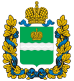 